Le MM mag numéro 36MARS 2018LE MAGAZINE D’INFORMATION DE LA MÉTROPOLEmontpellier3m.frDossierLE NUMÉRIQUE EST DANS LES CHAMPS !___________________________________________SOMMAIRE4 DANS L’ACTU• L’immobilier d’entreprise bat des records10 L’ÉVÈNEMENT• Marathon de Montpellier : la métropole à grandes foulées12 DÉCISIONS• Partage et convergence de services14 COMM’UNES• L’aide aux initiatives jeunes• Communication à Saint-Brès• Bike & run à Vendargues20 GRAND ANGLE• Jardiner au naturel22 EN ACTION• De la recherche à l’initiative• Raço di Biou25 EN CHANTIER• Milieux aquatiques : portes ouvertes aux anguilles26 DOSSIER• Le numérique est dans les champs !34 RENCONTRE• James Copley : une soif de scène35 PITCHOUNS• Danse : le temps de « l’éveil »36 EN IMAGES• Doris Wetzel, kitesurfeuse et présidente de l’association Womana40 LENGAD’ÒC• Origine de la viticulture en Languedoc41 EN VADROUILLE• Riche patrimoine à Saint-Guilhem42 RENDEZ-VOUS47 FORUMPhoto : 10. © H.RubioPhoto : 26. © H.RubioPhoto : 41. © oti-sgvhLe mmag également, disponible sur montpellier3m.fr, Facebook, Twitter et en braillePour recevoir gratuitement chaque mois le magazine en braille à domicile, contacter : s.iannone@montpellier3m.frMagazine Le mmag Directeur de la publication : Philippe SaurelDirecteur de la communication : Benoît Roos - Rédactrice en chef : Stéphanie Iannone - Rédaction : Florent Bayet, Serge Mafioly, Laurence Pitiot, Fatima Kerrouche, Françoise Dalibon, Xavier de Raulin, Mélanie Leirens - Traduction en occitan : Jean-Guilhem Rouquette - Photo de couverture - Shutterstock-atelier211 - Conception graphique : Wonderful - Maquette : SCOOPCOMMUNICATION-10102-MEP - Tél. 02 38 63 90 00 - Impression : Chirripo - Tél. 04 67 07 27 70 - Distribution : La Poste - Tirage : 244 000 exemplaires - Dépôt légal : Mars 2018 - ISSN 2260 - 7250 Direction de la communication, Montpellier Méditerranée Métropole 50, place Zeus - CS 39556 - 34961 Montpellier cedex 2 - Tél. 04 67 13 60 00 - www.montpellier3m.frMontpellier Méditerranée Métropole sur InternetMontpellier Méditerranée Métropole sur FacebookMontpellier Méditerranée Métropole sur Twitter___________________________________________éditoTirer bénéfice de notre attractivitéLa création d’activités et l’emploi sont les priorités qui, chaque jour, animent notre action. Pour cela, nous nous appuyons sur deux grandes forces économiques du territoire : le numérique et la santé. La Métropole mène une politique active de soutien auprès des entreprises. Et notamment lorsqu’il s’agit de trouver des solutions afin que celles-ci restent implantées sur le territoire ou pour attirer des entrepreneurs chez nous. L’immobilier d’entreprise bat d’ailleurs des records dans la métropole. C’est pourquoi aujourd’hui, nous manquons d’espaces pour satisfaire cette forte demande. J’ai pour projet de créer une agence d’attractivité et de développement qui rassemblerait, dans un premier temps, la communauté de communes du Grand Pic Saint-Loup et les agglomérations de Sète Agglopôle Méditerranée, du Pays de l’Or et Hérault Méditerranée Métropole (Agde-Pézenas). Il est nécessaire d’œuvrer ensemble pour accueillir ces entreprises, notamment des industries sources d’emplois pérennes pour le bassin métropolitain.Il s’agit de leur proposer de nouvelles possibilités d’implantation, comme cela sera le cas dans le quartier de l’EAI à Montpellier pour le secteur des industries culturelles et créatives.Un secteur d’avenir : l’agriculture numériqueL’agriculture connectée est un autre exemple éloquent de la stratégie que nous menons. Un secteur en pleine croissance, soutenu activement par la Métropole, que Le MMMag vous propose de découvrir dans ce numéro. Les start-up innovantes de la filière font partie intégrante de la politique agroécologique et alimentaire que nous avons lancée. Une démarche où acteurs économiques et politiques travaillent main dans la main au service d’une meilleure qualité de vie.« Œuvrer ensemble pour créer de l’emploi »Philippe SAURELPrésident de Montpellier  Méditerranée Métropole,maire de la Ville de MontpellierVous avez la parole !Montpellier Méditerranée Métropole met à votre disposition une boîte à idées en ligne sur montpellier3m.fr.Chaque mois, nous publions deux de vos propositions.« Voirie : marquage au sol »Beaucoup de marquages au sol sont pratiquement effacés à Montpellier. Pourriez-vous y remédier ?Par JeanineLe budget annuel consacré à ce qu’on appelle la signalisation horizontale est de 460 000 euros pour les 31 communes du territoire. Il permet de renouveler régulièrement les passages piétons et les lignes d’effets qui indiquent l’emplacement où les véhicules doivent se positionner devant un stop, un cédez le passage, des feux tricolores... Notamment aux abords des écoles, la Métropole est particulièrement attentive au renouvellement du marquage des traversées piétonnes pour en assurer une visibilité maximale.« Pour éviter le coup de pompe ! » Serait-il possible d’éviter de positionner les colonnes de ramassage de verre à proximité des pistes cyclables ? En effet les manipulations de recyclage et incivilités engendrent inévitablement des bris de verre et donc de multiples crevaisons...Par FrancisLe positionnement des 1 073 conteneurs à verre (dont 976 en surface) dans les 31 communes de la métropole est soumis à de nombreuses contraintes : ne pas gêner les circulations, la visibilité, ne pas être trop proche des habitations pour éviter les nuisances sonores... Chaque fois que cela est possible, la Métropole évite de positionner les conteneurs à verre à proximité d’une piste cyclable. Mais ces conteneurs doivent prioritairement être accessibles aux camions de vidage dotés de bras de levage de 5 mètres.___________________________________________dans l’actuLa ministre de l’enseignement supérieur à MontpellierPhoto : Le 16 février, Philippe Saurel, président de la Métropole, maire de Montpellier, a reçu Frédérique Vidal, ministre de l’enseignement supérieur, de la recherche et de l’innovation. À cette occasion, elle a annoncé que Montpellier comptait parmi les trois villes retenues(1) comme territoire pilote de référence dans le cadre de la mission Campus d’Innovation. Un projet visant à renforcer la capacité d’innovation des sites universitaires français. Philippe Saurel a notamment évoqué le dossier de réhabilitation de la piscine universitaire de la Motte Rouge (fermée depuis deux ans et dont le projet est à l’arrêt), ainsi que l’intérêt du Business & Innovation Center (BIC) de la Métropole pour s’associer à la création d’incubateurs dans les universités. Le futur quartier Cambacérès a également été présenté. En complément de la future Halle French Tech et d’établissements d’enseignement supérieur, celui-ci pourrait accueillir des incubateurs et autres hôtels d’entreprises créés par les universités.(1) Strasbourg et Rennes sont les deux autres villes sélectionnées. © C.RuizLucas Pouille remporte l’Open Sud de FranceLa finale de la huitième édition de l’Open Sud de France était 100 % française. Elle opposait Richard Gasquet à Lucas Pouille. C’est ce dernier, numéro 1 français au classement ATP, qui l’a emporté. Une première victoire pour sa première participation ! Lucas Pouille a pris l’avantage sur Richard Gasquet, qui jouait sa sixième finale consécutive sur le tournoi, en deux sets (7/6-6/4). À 23 ans, il décroche ainsi son cinquième titre sur le circuit ATP. Après Alexander Zverev (19 ans à l’époque et aujourd’hui dans le top 10 mondial) l’an dernier, l’Open Sud de France fait, chaque année, la part belle aux jeunes champions du tennis international !opensuddefrance.comPhoto : Le 11 février, Lucas Pouille était opposé au Biterrois Richard Gasquet en finale. © C.RuizExtension de MaeraMercredi 28 mars à 15h, la deuxième réunion de concertation pour le projet d’extension de la station d’épuration Maera se tiendra à l’hôtel de Métropole. Ce projet est consultable du 1er au 31 mars dans 19 communes du territoire et  au-delà (Assas, Teyran, Mauguio-Carnon et Palavas-les-Flots) dont les eaux usées sont traitées par cet équipement métropolitain.Plus d’infos
montpellier3m.fr/maeraPhoto : © C.Ruiz1 000C’est le nombre de trains qui ont circulé sur le Contournement ferroviaire  de Nîmes et Montpellier (CNM) au 1er février, depuis sa mise en exploitation commerciale le 10 décembre 2017. La mise en circulation des premiers TGV sur cette ligne mixte de 60 km est prévue en juillet prochain.ocvia.fr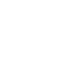 UN GONCOURT SUR LA COMÉDIE DU LIVRE !Éric Vuillard, lauréat du prix Goncourt 2017, sera présent sur la prochaine édition de la Comédie du livre (25-27 mai). Il participera, le samedi 26 mai, à un entretien littéraire autour de son dernier livre L’Ordre du jour, qui lui a valu de remporter la prestigieuse récompense. Cette année, la Comédie du livre met à l’honneur les littératures néerlandaise et flamande.comediedulivre.frTambourin : une 3e étoile !Le club de tambourin de Cournonterral – Fabrègues a décroché sa troisième coupe d’Europe des clubs. Onze clubs de sept nations étaient qualifiés pour cette compétition qui s’est déroulée du 9 au 11 février aux Pennes Mirabeau en PACA. Les hommes de Gautier Vidal ont notamment disputé deux matchs très serrés en demi face à Marco, vice-champion d’Italie et en finale face à Florensac, battu 11 à 8. Cette coupe d’Europe déjà remportée il y a vingt-cinq ans, l’année de sa création, et l’an dernier à Madrid, permet aux joueurs de Fabrègues et Cournonterral (Quentin Guillerm, Clément Castelbou, Mickael Levis tous les trois champions du Monde, Thibaut Castelbou et Gautier Vidal) d’arborer une troisième étoile sur leur maillot.tccournonterralais.wordpress.comPhoto : Champions d’Europe ! Les tenants du titre ont renouvelé l’exploit en 2018. © Virginie R.Juvignac : l’avenue de Fontcaude transformée en liaison douceLes deux kilomètres de l’avenue de Fontcaude se transforment au fil des mois en liaison douce vers le centre-ville de Juvignac. Débuté en octobre dernier, cet important chantier de requalification, programmé en quatre tranches, se poursuit tout en maintenant la circulation de façon alternée. Des trottoirs élargis, des voies réduites, des ralentisseurs et des espaces verts de type méditerranéen sont notamment réalisés. Coût : 2,85 millions d’euros financés par Montpellier Méditerranée Métropole.ville-juvignac.frPhoto : Pierre Dudieuzère, vice-président de la Métropole délégué à la voirie a visité en compagnie de Jean-Luc Savy, maire de Juvignac, le chantier de l’avenue de Fontcaude. © L.SéveracSauvetage à AntigoneLes meilleurs sauveteurs français seront à Antigone du 16 au 18 mars. Après une édition mondiale 2014 réussie, Aqualove Sauvetage a décidé de renouer avec l’organisation de grands événements. Le club montpelliérain accueille à la piscine olympique Antigone les championnats de France N1 de sauvetage sportif. Près de 500 sauveteurs sont attendus.Entrée libreaqualove.frPhoto : Sauvetage sportif en grand bassin. © Aqualove - Roikiine10 ans d’économies d’eau et d’énergieL’Agence Locale de l’Énergie Montpellier (ALE), qui sera rebaptisée Agence Locale de l’Énergie et du Climat Montpellier Métropole (ALEC) fin mars, fête ses dix ans. Présidé par Philippe Saurel, ce service neutre, gratuit et indépendant conseille particuliers, professionnels et collectivités en économies d’eau et d’énergie dans les 31 communes de la métropole. Ainsi, au cours de ces dix ans, un potentiel de 1,6 million d’euros d’économies d’eau et d’énergie a été identifié dans les équipements municipaux des communes et près de 1 500 professionnels ont assisté aux ateliers techniques de ce service de proximité. Près de 10 000 particuliers ont été conseillés et 300 animations ont été réalisées pour le grand public. Les onze salariés de l’équipe de l’ALE travaillent au quotidien à faire évoluer les habitudes et les mentalités en matière d’habitat, de déplacement, de mode de vie et de consommation.2 place Paul Bec à Montpellier  Tél. 04 67 91 96 96ale-montpellier.orgPhoto : En dix ans, 10 421 élèves, professeurs, éducateurs et personnels techniques ont été sensibilisés lors d’animations telles que le défi éco’minots, un projet éco-citoyen et pédagogique. © ALELe tram se met au parfumDepuis février, la rame de tramway aux couleurs de la French Tech Montpellier, qui circule sur l’ensemble du réseau métropolitain, porte une signature olfactive. Un parfum, baptisé « Air », développé par la société montpelliéraine Arthur Dupuy®. Celui-ci fait l’objet d’une expérimentation de deux mois au sein de cette rame de tramway. Un gage supplémentaire de confort pour les usagers ! L’entreprise a créé cette signature olfactive pour Montpellier Méditerranée Métropole en utilisant des extraits de matières végétales de la région qui renvoient au trajet de l'hirondelle entre le pic Saint-Loup et la mer.arthurdupuy.comPhoto : La rame de tramway aux couleurs de la French Tech bénéficie d’une signature olfactive créée par une entreprise locale. © C.RuizUne nouvelle présidente au MINMarie-Hélène Santarelli, conseillère métropolitaine et adjointe au maire de Montpellier, déléguée à la bio-alimentation et à la restauration scolaire, a été élue à l’unanimité présidente du Marché d’Intérêt National (MIN) de Montpellier Méditerranée Métropole. L’une de ses missions sera d’accompagner Mylène Fourcade, vice-présidente de la Métropole déléguée à l’agroécologie et l’alimentation, dans l’élaboration d’un schéma directeur pour l’équipement. Elle participera notamment à la structuration de l’approvisionnement en produits issus de l’agriculture raisonnée et biologique locale et à l’intégration du MIN au sein du quartier de  la Restanque.Santé : on vous consulte !Un projet de recherche associe la Métropole, le CCAS de la Ville de Montpellier, la Chaire universitaire E-santé et Kyomed, pour développer un observatoire des besoins des habitants du territoire en matière de santé, en particuliers ceux des seniors. À terme, le but est de développer des applications et des services innovants. Afin de recenser les attentes et les préoccupations de tous, chacun est invité à participer à une consultation citoyenne. Celle-ci se présente sous la forme d’un court questionnaire en ligne à remplir. Suivront ensuite des réunions publiques à partir d’avril.Pour participer à cette consultation citoyenne (jusqu’au 11 mars), rendez-vous sur montpellier3m.fr/consultation-santeL’immobilier d’entreprise bat des recordsLes entrepreneurs choisissent la métropole ! L’observatoire de l’immobilier et du foncier d’entreprises a relevé des chiffres 2017 record en matière de locations et d’acquisitions de bureaux et de locaux sur le territoire.Avec + 30 % de locaux d’activités et + 25 % de bureaux loués ou acquis en 2017 par rapport à l’an passé, l’immobilier d’entreprise bat des records dans la Métropole. L’observatoire de l’immobilier et du foncier d’entreprises, créé en 2005 pour obtenir une meilleure connaissance du marché, a comptabilisé l’an dernier 81 700 m² de surfaces de bureaux et 97 000 m² de locaux d’activités, auxquels s’ajoutent 16 000 m² d’entrepôts. « Je suis très heureux de présenter ces excellents chiffres, preuves de la bonne santé économique de la Métropole, se félicite Philippe Saurel, président de Montpellier Méditerranée Métropole. Fin 2017, l’INSEE nous a placés en tête des métropoles les plus dynamiques de France. Ces résultats témoignent de cette attractivité. Ce ne sont pas que des chiffres, mais des entreprises qui s’installent, grandissent et créent des emplois sur le territoire ! »La Métropole a ainsi investi dans des secteurs porteurs comme le numérique, les industries culturelles et créatives, la santé et le développement durable. Ce sont dans ces filières que les principales transactions ont été réalisées en 2017 : Philea solutions (logistique, activités bureautiques et médicales) a investi à Baillargues, Time nutrition France (santé et bien-être) a aménagé à Saint Jean de Védas, France Télévision (studios de production et fabrication de décors) à Vendargues, Ubisoft (éditeur de jeux vidéo) et Semco – ECM technologies (équipements photovoltaïques) à Castelnau-le-Lez… « Nous avons été séduits par le projet de cité créative de la Métropole. Il y a ici un écosystème porteur, essentiel au développement de notre entreprise », témoigne Vincent Benveniste, président co-fondateur de Netia, éditeur de logiciels radio, qui a installé son équipe d’une quarantaine de personnes sur 700 m² à l’hôtel d’entreprise du Millénaire à Montpellier. « Notre politique porte ses fruits. Avec le BIC, nous accompagnons les entrepreneurs à tous les stades de leur développement, de l’idée à la cotation en bourse, rappelle Chantal Marion, vice-présidente déléguée au développement économique. Après leur sortie de nos pépinières, nos pépites incubées restent sur la Métropole ».Une offre immobilière complèteDes parcs d’activités aux incubateurs, en passant par les hôtels d’entreprises et ateliers-relais, la Métropole dispose sur tout le territoire d’une gamme complète de solutions pour les entreprises. « Le Schéma d’Accueil des Entreprises (SAE) que nous avons mis en place permet de structurer et de programmer une offre foncière et immobilière adaptée aux besoins des entreprises tout en intégrant les dimensions de services et d’accompagnement », précise Gilbert Pastor, vice-président délégué aux parcs d’activités. Autant d’outils qui contribuent à faire de la métropole une terre d’épanouissement des entreprises.« Ces excellents résultats témoignent de l’attractivité de la métropole pour les entreprises »PHILIPPE SAUREL,président de Montpellier Méditerranée Métropole, maire de la Ville de MontpellierPhoto : Ensemble de sept bâtiments totalisant 33 000 m2 de bureaux, l’@7Center rassemble de nombreux grands groupes à l’entrée de Montpellier. © EffissensC’est la fête des plantes !Photo : Dimanche 25 mars, de 10h à 18h, le Jardin des plantes de Montpellier accueille l’édition 2018 de Primavera. La 15e fête des plantes et du printemps, organisée par l’Université de Montpellier en partenariat avec la Ville de Montpellier, propose une journée à la découverte des fleurs et des plantes. Des pépiniéristes, des collectionneurs et diverses associations présenteront leurs spécimens les plus rares. Le grand public aura également accès à un programme de conférences et à des stands d’information. L’occasion de préparer l’arrivée du printemps et son jardin en prévision des beaux jours !umontpellier.frPhoto : © C.MarsonRenaissance de la harpe de Guilhem VIIIUne harpe du XIIe siècle, qui figure sur le sceau de Guilhem VIII, seigneur de Montpellier, a été reconstituée par Yves D’Arcizas, facteur de harpe. La musicienne Françoise Johannel a joué quelques notes de cet instrument patrimonial lors de la présentation officielle le 13 février à la médiathèque Émile Zola. Un projet porté par le Centre international de musiques médiévales et financé par la Banque populaire du Sud, la Ville de Montpellier, la commune de Saint-Guilhem-le-Désert et l’université Paul Valéry – Montpellier3.Photo : © C.RuizFISE Métropole : derniers rendez-vous !La tournée FISE Métropole, organisée par la société Hurricane et Montpellier Méditerranée Métropole, se clôture par deux dernières étapes. La première, samedi 10 mars, le skatepark du complexe sportif de Fabrègues accueillera deux disciplines : le roller et la trottinette freestyle. Samedi 17 mars, le FISE Métropole passera par Castries (roller freestyle et BMX freestyle) pour sa dernière étape avant le FISE Montpellier, organisé du 8 au 13 mai sur les berges du Lez.Inscriptions sur fise.fr ou directement sur place le matin de l’évènement.Photo : Les jeunes riders de la métropole en compétition. © C.RuizOBLIGATION LÉGALE DE DÉBROUSSAILLEMENTLe territoire métropolitain étant soumis au risque d’incendie de forêt, les particuliers propriétaires sont soumis à l’obligation de débroussaillement de leurs parcelles. Ceci afin de permettre le confinement des occupants, ou de garantir leur évacuation et d’améliorer la sécurité des services d’incendie et de secours lors de leur intervention. Les périodes les plus favorables à ces travaux sont l’automne, l’hiver et le début du printemps lorsque les végétaux ont perdu leurs feuilles. Pour plus d’informations, consultez votre mairie ou le site de la Préfecture herault.gouv.fr.5C’est le nombre de matchs officiels que le stade de la Mosson accueillera pendant la coupe du monde féminine de football, qui se déroulera du 7 juin au 7 juillet 2019. Quatre matchs de poule et un huitième de finale se tiendront dans l’enceinte montpelliéraine. Montpellier est l’une des neuf villes hôtes de la compétition organisée par la FIFA (Fédération Internationale de Football Association).montpellier2019.frTwittsNOUVELLES PATHOLOGIESPremière pierre du nouveau bâtiment des maladies infectieuses et tropicales du CHU de Montpellier à la Colombière. Ouverture prévue début 2019. chu-montpellier.frORIENTER LES ÉTUDIANTSDeux salons d’orientation : Sup’Alternance et de la poursuite d’études et masters le 10 mars de 10h à 17h au Corum. studyrama.comRETOUR AU BLMAEdwige Lawson-Wade, qui a terminé sa carrière au BLMA, Basket Lattes Montpellier Méditerranée Métropole Association (2011-2013) a été nommée directrice sportive du club. blma.fr1 000 TRIATHLÈTESBruno Lapeyronie est le nouveau président du Montpellier Triathlon. Il remplace Cyril Bonnevault qui après sept ans passés à sa tête devient vice-président. montpelliertriathlon.comCIRCUIT DÉCOUVERTEPartez à la rencontre des artisans d’art avec le guide des Métiers d’art, circuit découverte à Montpellier. montpellier.frENTREPRENEURSLa Métropole partenaire de la CCI au Forum du financement jeudi 22 mars, complexe Yves du Manoir. 500 dirigeants attendus. herault.cci.frWATER-POLOLogan Piot du Montpellier Water-Polo a été sélectionné en équipe de France pour les matchs de qualification en Championnats d’Europe contre la Suisse. montpellierwaterpolo.comSPORT FÉMININPlus de 20 activités gratuites pour la 5e édition du Sport donne des « elles » le 11 mars de 9h à 16h. montpellier.asptt.comDu bio dans nos vignesLe salon international Millésime Bio 2018, de retour à Montpellier du 29 au 31 janvier, a fêté son 25e anniversaire. Un millier d’exposants et 5 000 acheteurs professionnels étaient au rendez-vous de cette place forte du marché mondial du vin biologique. De nombreux viticulteurs de la métropole présentaient leur production. Certains se sont même distingués au concours international des vins biologiques. C’est le cas du Domaine Le Claud et château Claud de Bellevue à Saint Jean de Védas qui a remporté une médaille d’or pour sa cuvée Comtesse Louis de Boisgelin 2015, un Pays d’Oc IGP rouge. « Nous sommes attachés à ce salon créé par des vignerons. Ici, tous les domaines sont égaux. Nous disposons d’une simple table, il n’y a pas de surenchère. Cela nous permet de rencontrer de nombreux professionnels intéressés pour vendre nos vins », témoigne Pierre de Boisgelin, vigneron de père en fils. La Gourmandise 2016, un Languedoc AOP rouge du Domaine Saint Jean de l’Arbousier à Castries, a quant à elle été médaillée d’argent. « Ce salon est une grande opportunité pour faire déguster nos vins. Les cavistes sont friands de vins bio et n’ont pas d’a priori quand ils arrivent sur notre stand », explique Nicolas Viguier, lui aussi issu d’une famille de vignerons depuis plusieurs générations. Seul marché qui progresse en France dans l’agriculture, la viticulture bio a le vent en poupe.bocal.montpellier3m.frPhoto : Certifié bio depuis 2013, le Domaine Le Claud à Saint Jean de Védas a séduit les professionnels au salon Millésime Bio. © L.PitiotOB’ART, SALON DES OBJETS DE CRÉATEURSDu 6 au 8 avril, les amateurs de beaux objets sont attendus au Corum pour Ob’Art, le salon des objets de créateurs. Les visiteurs y rencontreront des professionnels qui partageront leur amour du métier et parleront de leurs savoir-faire dans la création de bijoux, textile, céramique, mode et accessoire, coutellerie, verrerie, ébénisterie, sculpture, maroquinerie, luminaires...salon-obart.comPhoto : © Ob’Art-D.R.MARATHON DE MONTPELLIERLa métropole à grandes fouléesPour la troisième année consécutive, le marathon de Montpellier s’installe, dimanche 25 mars, sur plusieurs communes de la Métropole et même au-delà. Cet évènement sportif, qui attire des milliers de passionnés de toutes les générations, se veut avant tout festif et populaire. À vos marques, prêts, partez !L’objectif du jour pour les coureurs engagés est de parcourir les 42,195 km de ce marathon. Le tracé de l’épreuve montpelliéraine est réputé rapide et roulant. Pour la troisième année, le marathon se déroule à l’échelle métropolitaine et traverse également Palavas-les-Flots et Mauguio-Carnon. En 2017, le Marocain Hiroued Alaa a bouclé le parcours en 2h24 minutes. Chez les femmes, c’est la Kenyane Mercyline Jeronoh qui l’a emporté en 2h43.Pour tous les goûtsIl n’y en a pas que pour les marathoniens. Les organisateurs ont pensé à ceux qui ne souhaitent pas s’aligner sur l’épreuve mythique en proposant des courses annexes adaptées à tous les niveaux : un relais à six où chaque relayeur de l’équipe parcourt 7 km sur le tracé et un semi-marathon où le but est de boucler 21 km. Afin que tout le monde participe, des marches santé sont ouvertes, avec deux circuits de 5 et 10 km. Les plus jeunes peuvent quant à eux s’inscrire sur les courses enfants, organisées le samedi après-midi. Une belle fête du sport et de la course à pied, ouverte à tous les publics, en perspective !PLUS D'INFOSInscriptions en ligne sur marathonmontpellier.fr  ou sur le village le vendredi 23 mars et le samedi 24 mars.«  Montpellier capitale sport brille une fois  de plus grâce à  une co-organisation entre le Montpellier Athletic Méditerranée Métropole, la Ville et la Métropole de Montpellier »JEAN-LUC MEISSONNIER,vice-président délégué aux sports et  aux traditions sportives, maire de BaillarguesPhoto : Le marathon passera par quatre communes de la Métropole. © H.RubioPhoto : © Philippe Pech - Montpellier Méditerranée Métropole___________________________________________DécisionsPARTAGE ET CONVERGENCE DE SERVICESConseil de Métropole // jeudi 25 janvierDÉCRYPTAGE PARMAX LEVITAVice-président délégué aux finances,1er adjoint au maire de Montpellier« Le schéma de mutualisation de la métropole et de ses 31 communes (2014-2020) a été adopté par délibération du 13 décembre 2015 à l’issue d’avis unanimement favorables des communes. Il est conçu comme un espace de projets permettant aux communes volontaires, à la Ville de Montpellier et à la Métropole de partager de l’expertise, des compétences et des moyens dans le respect du Pacte de confiance et des souverainetés communales. Chaque année, un bilan est présenté aux conseil de la Métropole dans le cadre du débat d’orientations budgétaires.Le schéma de mutualisation comporte une double démarche : la coopérative de services aux communes et le rapprochement des administrations Métropole – Ville de Montpellier respectant trois principes fondamentaux : transparence, neutralité financière et progressivité.Dans le cadre de la coopérative de services, 29 actions de mise en commun des savoir-faire et des expertises ont été développées dont deux nouveaux projets en 2017 : l’Écométropole portée par l’Écolothèque en matière d’éducation à l’environnement durable et l’appui aux communes en matière d’ingénierie pour la restauration collective. Concernant la convergence Métropole – Ville de Montpellier, 440 postes, soit 7,48 % des postes permanents ont intégré des services communs au 1er janvier 2018 (une part relativement faible en comparaison aux métropoles de Strasbourg, Bordeaux ou Nantes). Ce rapprochement a notamment permis d’économiser 8 postes d’encadrement.Un nouveau bilan d’étape de ce schéma de mutualisation sera présenté dans un an afin d’échanger sur les coopérations à venir. »« Un espace de projets partagé qui donne accès à une offre de services supplémentaires pour les communes » PLUS D'INFOSRetrouvez l’intégralité du bilan 2017 et des perspectives 2018 sur montpellier3m.fr/mutualisationVOIRIEUN PÔLE SERVICES VÉLOS PRÈS DE LA GAREUn pôle services vélos sera installé dans la ZAC Nouveau Saint-Roch. Il permettra notamment de stationner les vélos de particuliers, avec une capacité de 400 places à terme, tout en proposant des services complémentaires (information sur le réseau cyclable, vélo libre-service, petites réparations…). Financé par Montpellier Méditerranée Métropole, ce pôle services vélos sera un maillon essentiel du pôle d’échanges multimodal Saint-Roch qui comprend la gare, les lignes de tramway et de bus, le parking pour les particuliers et les loueurs...Photo : Bientôt 400 places de vélo ZAC Nouveau Saint-Roch.© F.DamerdjiAGENDA / / jeudi 29 mars / 18h / C’est la date du prochain conseil de MétropoleÉCONOMIEPARTENARIAT AVEC PÔLE EMPLOILe Métropole et Pôle emploi Hérault ont noué un partenariat afin de participer au développement économique, à l’emploi et à l’insertion sur le territoire. Les objectifs de cette coopération sont, d’une part, de faciliter le rapprochement entre l’offre et la demande d’emploi pour contribuer au développement des entreprises locales et lutter contre le chômage. D’autre part, de mieux valoriser le potentiel offert par le territoire en matière de ressources humaines afin notamment d’attirer de nouvelles entreprises créatrices d’emplois.HABITATÉCONOMIES D’ÉNERGIE DANS LES LOGEMENTS278 logements sociaux dans la résidence Cap Dou Mail, avenue de Louisville à Montpellier sont en cours de réhabilitation. Pour financer ces travaux, Montpellier Méditerranée Métropole garantit le remboursement des 7,8 millions d’euros de prêt sollicité par ACM Habitat auprès de la Caisse des Dépôts et Consignation. Cette opération s’inscrit dans les actions de la Métropole en faveur de la production de logements aidés et la réalisation de l’objectif de mixité sociale dans l’habitat.URBANISMERÉNOVATION DE L’ÉCLAIRAGE PUBLICDans le cadre des projets d’aménagements locaux, la Métropole souhaite rénover les réseaux d’éclairage public ou les enfouir afin d’améliorer le cadre de vie des habitants et de rationaliser l’action et la dépense publique. Six communes sont concernées en 2018 : Castries, Vendargues, Murviel-lès-Montpellier, Saint Georges d’Orques, Grabels et Lavérune. Pour l’aider à financer ces travaux, la Métropole sollicite des subventions auprès du Syndicat Hérault Énergies.Photo : L'an dernier, l'éclairage public des terrasses  de la Mosson à Grabels a été remplacé. © F.DamerdjiFINANCESDÉBAT D’ORIENTATIONS BUDGÉTAIRES (DOB) DE LA MÉTROPOLE0 %C’est le taux de fiscalité inchangé depuis cinq ans conformément aux engagements de Philippe Saurel, président de la Métropole.+ 1,3 %C’est l’évolution des dépenses de fonctionnement à périmètre constant.240 M€C’est le budget d’investissement, soit 10 % de plus qu’en 2017, avec un endettement maîtrisé. Une politique d’investissement offensive pour l’ensemble des communes. Sur la période 2018 – 2022, un investissement de 1,4 milliard d’euros est prévu.Suivez en direct les conseils de Métropole sur montpellier3m.fr___________________________________________Comm’unesMÉTROPOLEL’aide aux initiatives jeunesAccompagnement aux projets ou à la scolarité, dispositifs d’aide au permis de conduire ou au BAFA, chaque année, plusieurs communes de la métropole soutiennent l’engagement et les initiatives des jeunes. De l’organisation du temps libre, à l’insertion et la citoyenneté.C’est un véritable coup de pouce que donne la Ville de Pérols aux jeunes qui passent leur permis de conduire. Chaque année, une trentaine d’entre eux peuvent bénéficier d’une aide forfaitaire de 500 euros pour payer leur permis B et moto 125 cm3. À Castries, des « chantiers loisirs » permettent aux jeunes de financer un projet vacances en échange de quelques travaux (peinture, petites réparations)… Même démarche à Prades-le-Lez, où autour de l’espace Rabelais, dédié à l’action locale, familiale et sociale, plusieurs initiatives ont pu se mettre en place à destination des jeunes, notamment via l’ALSH ados ou la Mission Locale Jeunes. Avec une formation originale au baby-sitting, proposée depuis trois ans sur une semaine aux jeunes Pradéens de 16 à 25 ans, couplée au passage du PSC1, et qui permet de constituer un fichier d’intervenants certifiés proposé aux familles.Loisirs et insertion professionnelleL’aide au BAFA, véritable sésame des jobs d’été et métiers de l’animation, concentre également l’attention de nombreuses communes. À Saint Jean de Védas, une aide financière d’un montant de 200 euros peut être reversée sous conditions aux stagiaires suivis par le Point Information Jeunesse de la commune. À Cournonsec, cette aide au BAFA s’opère sous forme de défraiement pour les jeunes qui réalisent leurs stages au sein des structures municipales. « Cinq à six jeunes, encadrés par des professionnels, interviennent ainsi chaque année, les mercredis ou pendant les vacances en centres de loisirs. La Ville les aide ainsi à se former, leur garantit un terrain de pratique et leur ouvre une porte vers l’emploi. Puisque nous avons plus de trois animateurs permanents qui officient dans nos structures et qui ont suivi ce parcours complet », explique Elsa Simon, responsable du service jeunesse. Une aide à l’insertion et à l’initiative qui mobilise la commune autour de permanences d’informations et conseils, aide à la rédaction de CV. Sans oublier la participation aux projets intercommunaux de séjours en gestion libre pour les 12 à 17 ans, proposés pendant les vacances en lien avec les communes de Lavérune, Murviel-lès-Montpellier, Saussan, Saint Georges d’Orques et Saint Jean de Védas.Photo : Formation baby-sitting à l’espace Rabelais, Prades-le-lez. © Mairie de Prades-le-LezSUSSARGUESArts créatifsArts plastiques, couture, mosaïque et poterie-modelage au programme de l’exposition d’arts créatifs organisée par le foyer rural de Sussargues, le dimanche 18 mars, de 9h30 à 17h30 à la salle polyvalente. Afin de découvrir ces activités créatives et comprendre les techniques utilisées, les animateurs proposent 8 ateliers découverte gratuits. Un marché artisanal, installé sur le parking, permettra de découvrir en parallèle objets d’art et art culinaire. Vernissage de l’exposition le 17 mars à 18h30, avec un défilé de mode présenté par la section couture.foyer-rural-sussargues.frBAILLARGUESLabour est dans le préEn partenariat avec l’association régionale d’attelage du Languedoc-Roussillon, la Ville de Baillargues organise une journée festive à la découverte de l’agriculture traditionnelle. Le dimanche 18 mars, de 10h à 17h, stands de producteurs, vêtements, accessoires et chaussures et métiers d’autrefois (maréchal-ferrant, bourrelier, sellier…) proposeront animations et démonstrations gratuites. L’occasion pour la ville de renouer avec son riche passé agricole et de mettre en valeur de nombreuses filières liées à l’agroécologie et aux circuits courts. Temps fort de l’événement, un concours de labour, avec une vingtaine de concurrents engagés avec leurs chevaux de trait. Manifestation familiale et gratuite.ville-baillargues.fr.Photo : Le concours de labour renoue avec le passé agricole de Baillargues.© Les Attelages de RoncevauxSAINT-BRÈSUn nouveau service communicationLAURENT JAOUL,maire de Saint-Brès, vice-président de Montpellier Méditerranée MétropoleUn magazine et un site web relookés, une présence renforcée sur les réseaux sociaux… La communication de Saint-Brès entre dans une nouvelle ère en phase avec le développement de la commune.« La Ville de Saint-Brès a fait le choix de développer son service communication pour être au plus proche des citoyens. Saint-Brès est une des 31 communes qui composent le territoire de la Métropole, elle est fière de cette appartenance qui lui impulse un nouveau souffle. Dans le même temps, Saint-Brès s’agrandit et accueille de nouveaux habitants. Pour soutenir cette dynamique, nous avons créé un service communication/protocole directement rattaché au cabinet du maire assurant la communication institutionnelle. Ce service est à l’image des ambitions de l’équipe municipale. C’est une autre manière de communiquer qui se développe dans notre commune, avec une version revisitée du magazine municipal, la création prochaine d’un nouveau site Internet, une présence quotidienne sur les réseaux sociaux, un lien régulier avec la presse écrite et web… C’est le reflet d’une nouvelle ère, où, en quelques clics, nous partageons l’information en direct et coordonnons parfaitement les relations extérieures avec les autres collectivités et les services de l’État. C’est un gage de transparence. Saint-Brès se veut être audacieuse, ancrée dans la réalité et ambitieuse pour l’avenir ! »ville-saintbres.frPhoto : © Ville de Saint-BrèsMURVIEL-LÈS-MONTPELLIERÉchanges sur la prostitution et la laïcitéLa commune accueille deux conférences en ce mois de mars. Premier rendez-vous dimanche 11 mars à 16h (salle du conseil municipal) sur « La prostitution n’est pas un droit de l’homme… Mais une violence faite aux femmes ». Au programme : une présentation sous un angle artistique par Yveline Fumat, professeure émérite à l’université de Montpellier, à partir de tableaux de peintres du XIXe siècle. Puis, une analyse du système prostitutionnel comme système de violences par Geneviève Duché, présidente de l’Amicale du Nid, association qui accompagne les personnes prostituées vers la sortie de la prostitution. Vendredi 30 mars à 18h30 (salle Lamouroux), la laïcité sera abordée sous forme de lecture-spectacle « Lettre aux escrocs de l’islamophobie qui font le jeu des racistes » de Charb, interprétée par la Compagnie Théâtre K. Ce spectacle sera suivi d’un échange avec Marika Bret de Charlie Hebdo et Gérard Dumont, comédien, puis d’une brève conférence de Nadia Geerts, philosophe, auteure de « Dis, c’est quoi le féminisme ? ».murviel.frCASTELNAU-LE-LEZJazz in LezTrois vendredis, trois groupes de jazz swing pour une ambiance New Orleans au Kiasma : The Timber Men Stompers le 9 mars, Carolina Reapers swing le 16 mars et Café swing le 23 mars à 20h30.Tél. : 04 67 14 27 40 – Possibilité de danser et de se restaurer sur place.Tarifs de 8 à 12 €. Pass 3 concerts : 30 €kiasma-agora.comPhoto : © DRVENDARGUESBike & runPhoto : À pied ou à vélo, des sportifs amateurs de tout âge prendront le départ du 16e Bike & run de Vendargues dimanche 11 mars à partir de 9h30. Près de 700 participants se retrouveront à l’espace Cadoule sur un des trois parcours de 2, 6 ou 12 km. Cette manifestation à succès organisée par le service des sports municipal incarne le dynamisme sportif qui a permis à la commune de décrocher en 2018 le label national « ville active et sportive ».Tarif : 3 € par personnebikeandrunvendargues.wix.com/bike-and-runPhoto : © Ville de VendarguesCOURNONTERRALSoirée Luis MarianoSamedi 10 mars, un hommage sera rendu au ténor basque, chanteur d’opérette, Luis Mariano (1914-1970). Organisé par España Baila, ce repas spectacle se déroulera salle Victor Hugo. Sur scène, Luis Gonzalez Garcia dans « Mariano de la jeunesse » avec le ballet clasico flamenco de Mariana. La soirée sera animée par DJ Enrique.Réservations : 06 81 55 18 79ville-cournonterral.frLE CRÈSFestival d’improRire et bonne humeur au programme. Les K’sauces, troupe d’improvisation du Crès, organise leur premier festival d’improvisation plein sud samedi 31 mars à l’Agora. Quatre troupes d’improvisateurs, deux troupes de danse, un conteur et un musicien animeront cette soirée à partir de 17h30.Sur réservation. Tarif : 3 €facebook.com/lesksaucesLATTESDu féminisme au masculinAutour de la journée internationale des droits de la femme, le théâtre Jacques Cœur propose deux spectacles et une exposition sonore. Les 4 et 5 mars, Délinquentes Cassandre-Carmen-Médée par le metteur en scène italien Toni Cafiero avec 20 personnes sur scène et dans la salle pour réveiller ces grands mythes classiques. Du 8 au 10 mars, Gladiatrice variations, une exposition sensible de témoignages d’hommes et de femmes parcourant la question du féminisme. Vendredi 9 mars, Françoise par Sagan joué par Caroline Loeb et mis en scène par Alex Lutz.e-villlattes.fr/theatre-jacques-cœurPhoto : Françoise par Sagan au théâtre Jacques Cœur. © Richard SchroederMONTFERRIER-SUR-LEZSportif et caritatifMarcher 5 km ou courir 9 km, ce sont les défis que vous propose le Zonta Montferrier Olympe de Gouges dimanche 11 mars au bénéfice de la Ligue contre le cancer. Départ 10h30 du centre culturel le Devezou pour un parcours boisé autour de la commune.Tél. 06 68 45 84 88Tarifs de 5 à 10 €coursedesolympe.comMONTPELLIER | SAINT GENIÈS DES MOURGUESAu service des femmesProjet d’éducation populaire expérimental au service des femmes, Clownesques Pin-up/au féminin proposé par la Cie Pepi Morena est programmé du 3 au 18 mars, à la maison pour tous Voltaire à Montpellier et les 14-15 avril, à la maison pour tous de Saint Geniès des Mourgues. Sylvie Bousquet et sa compagnie se sont fixé deux objectifs à travers ces stages : promouvoir le plaisir et la liberté d’être soi-même en tant que femme et participer, par un projet entre clown, costume et photographie, à l’évolution des représentations des femmes.pepimorenaformation.comLATTESDans l’eau et sur terreLa piscine Les Néréïdes à Lattes accueille cette année l’aquathlon de Montpellier Métropole. Les éducateurs du Montpellier triathlon, accompagnés de 80 jeunes de l’école de triathlon invitent jeunes et moins jeunes à participer samedi 24 mars, en famille ou entre amis, à cette journée dédiée au triple effort. La matinée sera orientée sur le thème du bien-être et l’après-midi laissera la place à la compétition où les concurrents enchaîneront de 50 à 500 m de natation et 500 à 2 500 m de course à pied selon les catégories.montpelliertriathlon.comGRABELS | LAVÉRUNE | JUVIGNACPiano pour tous35 concerts ou sessions musicales, la plupart gratuits, composent le festival Le Piano dans tous ses éclats organisé par MusiK’À d’Oc. Du 17 au 25 mars, cette 9e édition mettra le piano à l’honneur dans trois communes de la métropole, Grabels, Lavérune et Juvignac. Tourné vers la jeunesse, ce festival permet aux jeunes pianistes de se produire et aux enfants des écoles et collèges d’entendre un concert. Parmi ces nombreux rendez-vous, cinq concerts du soir : le 17 mars 20h Pianofolia au salon de musique à Lavérune, le 18 mars 17h Caprices féminins et le 23 mars 20h La musique et les mots à la salle de la Gerbe à Grabels, le 24 mars 20h30 Billie Holiday passionnément à la salle Maria Callas à Juvignac et le 25 mars 17h Piano solo et musique de chambre au salon de musique  à Lavérune.musikadoc.orgPhoto : Clélia Bressat, pianiste et Bernard Joyet, interprète  se produiront vendredi 23 mars à Grabels. © Alexander MiquetCOURNONSECVoyage avec le Trio ZéphyrComme une évidence, le Trio Zéphyr est né il y a dix-sept ans d’une rencontre humaine et musicale entre trois femmes, Marion, Delphine et Claire, issues de l’univers classique. Elles seront en concert vendredi 30 mars au Temple de Cournonsec. Pour leur nouvel album intitulé Travelling, elles s’inspirent de la thématique du voyage en train et de la rêverie poétique qui l’entoure.Tarif : 6 €triozephyr.frcournonsec.frPhoto : Cordes et voix au Temple de Cournonsec. © Clément Puig ___________________________________________Grand angleJardiner au naturelDu 20 au 30 mars, la Semaine pour les alternatives aux pesticides (semaine-sans-pesticides.fr) vise à promouvoir les solutions autres que les produits chimiques. Comme Montpellier qui n’utilise plus aucun produit chimique sur ses espaces verts, huit communes de la métropole sont déjà engagées dans la démarche « Objectifs Zéro Phyto dans nos villes et villages ». Pour réduire leur utilisation de produits phytosanitaires, certaines d’entre elles ont été accompagnées par la Métropole dans le cadre du plan d’amélioration des pratiques phytosanitaires et horticoles. Tout comme ces collectivités, les jardiniers amateurs sont invités à proscrire l’utilisation de produits chimiques et à passer à d’autres pratiques plus vertueuses pour des jardins 100 % bio !Alternatives aux pesticidesAlors que Montpellier est passée au « Zéro phyto » depuis 2015, les communes de Saint Georges d’Orques, Pérols, Montaud, Saint Geniès des Mourgues, Lavérune, Jacou, Saint-Drézéry et Sussargues se sont également engagées dans cette démarche. De nombreuses techniques permettent de se passer de ces produits de synthèse (phytosanitaires et engrais chimiques) en s’appuyant notamment sur les processus d’interactions présents dans la nature. Plusieurs méthodes sont facilement applicables dans les jardins et potagers comme aux jardins familiaux et partagés Saint-Vincent de Pérols, un projet qui s’inscrit dans une logique de développement durable.Pailler pour la biodiversitéCes conseils pour jardiner au naturel sont complétés par d’autres techniques bienveillantes pour la planète. Notamment celle visant à réduire la consommation d’eau au jardin. Tel le paillage qui consiste à couvrir le sol de paille, fougère, écorces de pin, pouzzolane ou encore le BFR (bois raméal fragmenté autrement dit de copeaux de branches broyées). Cette technique a de nombreux avantages. Elle nourrit le sol, garde la fraîcheur de la terre, réduit les arrosages, diminue le développement des mauvaises herbes... Elle sert aussi de refuge aux insectes et favorise  le développement des vers de terre qui sont les meilleurs amis du jardinier.Des méthodes doucesParce que les plantes puisent leurs nutriments dans le sol, il est important de travailler la terre avec douceur. La base du jardinage naturel. Pour être riche et fertile, le sol doit être vivant. Un sol trop travaillé est un sol qui meurt. Fini le labour, comme aux Jardins de Jeannot à Saint-Brès. Sur ce terrain municipal de 30 parcelles, la grelinette est l’outil de prédilection. Il permet de retourner la terre en surface et de l’aérer sans dégât. Car une terre vivante est un sol qui sera plus riche. Les plantes seront moins sujettes aux attaques parasitaires.Des fleurs comestibles comme insecticidesIl existe des solutions naturelles pour remplacer les insecticides. À l’instar de la capucine qui a au jardin de sérieuses qualités. Ces fleurs qui supportent tout type de terre, sont particulièrement prisées par les abeilles. Elles sont un excellent moyen de lutter contre les pucerons et peuvent même être consommées pour agrémenter et colorer les plats et salades. Tout comme la bourrache, répulsive pour les limaces et escargots.  Le souci quant à lui, dont la culture est conseillée  au voisinage des tomates et des choux, éloigne les pucerons.Les engrais bioContrairement aux fertilisants chimiques, les engrais bio ont pour qualité de ne pas brûler les racines. Issus de matières organiques recyclées, ils viennent en complément des amendements que sont le compost et le fumier. Le thé de compost (3 poignées de compost mûr plongé dans un sac en jute dans 25 l d’eau pendant 8 jours) ou le lait de cendres (mélanger 2 kg de cendres à 10 l d’eau, ensuite filtrer) sont des engrais liquides à verser au pied des cultures. Pour ce qui est des traitements, le savon noir liquide est utilisé comme insecticide pour lutter contre les pucerons, les cochenilles, les araignées rouges… Pour attirer des insectes auxiliaires, plantez des fleurs mellifères et installez une maison à insectes pour leur permettre d’hiverner.RÉGINE ILLAIREMaire de Cournonsec Vice-présidente de la MétropoleUne démarche zéro pesticide est-elle menée par la commune ?Oui, ça y est, nous avons commencé la démarche ! C’est un travail pour lequel nous sommes accompagnés par la Métropole. Les employés communaux et jardiniers vont être formés aux nouvelles techniques alternatives aux produits chimiques.Comment encouragez-vous cette approche biologique ?Nous sommes en train de créer des jardins familiaux à vocation intergénérationnelle. Ils sont portés par l’association Les jardins familiaux de Cournonsec. La commune aménage sur un terrain communal de 5 586 m2, une soixantaine de parcelles situées à 400 m de l’école, en bordure de la route qui longe le village. Le règlement intérieur du jardin impose aux futurs jardiniers une démarche Zéro phyto. Ils utiliseront uniquement des produits naturels (bouillie bordelaise, savon noir, désherbage manuel et paillage pour économiser l’eau…) et cultiveront ainsi des produits sains. Des viticulteurs et agriculteurs intéressés par la démarche ont proposé de donner des conseils aux jardiniers novices. Dans le même temps, ce projet trouve des ramifications à la médiathèque avec la création d’une grainothèque.PLUS D'INFOScournonsec.frPhoto : 1. © L.PitiotPhoto : 2. © K. AntyePhoto : 3. © C.RuizPhoto : 4. © H. WrangPhoto : 5. © C.Ruiz___________________________________________En action ENSEIGNEMENT SUPÉRIEURDe la recherche à l’initiativeCalculs de haute performance, évaluation des interventions non médicamenteuses, découverte de nouveaux biomarqueurs… La Métropole attribue des financements aux projets de l’enseignement supérieur entrant dans la stratégie de développement économique et de création d’emplois du territoire.Quinze millions d’euros sont octroyés par Montpellier Méditerranée Métropole aux projets de l’enseignement supérieur et de la recherche, au titre du Contrat de Plan État-Région 2015-2020. Ce financement participe à la création et au développement d’équipements dans de multiples domaines mis au point par les université et écoles de Montpellier : un moteur de recherche sur les études non médicamenteuses, une imprimante 3D fusion métal pour la fabrication de pièces complexes, un supercalculateur, une maison de l’alternance… (voir page suivante). « Dans le cadre de notre compétence, nous accompagnons les projets entrant dans la stratégie de développement de notre territoire, en lien avec les forces de notre Métropole que sont notamment le numérique et la santé », explique Chantal Marion, vice-présidente déléguée au développement économique, enseignement supérieur et recherche, innovation, French Tech. Ce financement permet la mise en œuvre d’une politique plus cohérente, visant une interaction plus efficace entre l’enseignement supérieur,  la recherche, le transfert et l’innovation jusqu’au développement économique et la création d’emplois. »Accompagner les porteurs de projetsLa Métropole est présente à toutes les étapes de la création d’entreprises innovantes. Actuellement, elle intervient dans les projets de maturation(1), via son soutien à la Société accélératrice de transfert technologique (SATT) AxLR. Elle accompagne également les porteurs de projet et la création d’entreprises, grâce à son Business Innovation Center (BIC) et ses pépinières d’entreprises.  « En favorisant le développement de nouveaux programmes de recherche innovants et à fort potentiel pour le développement économique, souligne l’élue, nous faisons rayonner l’excellence scientifique du territoire à l’international. »(1) Processus qui permet d’amener les résultats de la recherche à un stade suffisamment avancé pour un transfert vers la création d’entreprise.Photo : Le supercalculateur Meso@LR hébergé à Montpellier au Centre informatique national de l’enseignement supérieur (Cines). © HCP@LR« Faire rayonner l’excellence scientifique du territoire à l’international » CHANTAL MARION,vice-présidente déléguée au développement économique, enseignement supérieur et recherche, innovation, French Tech, adjointe au maire  de Montpellier.PLATEFORME CEPS / UNIVERSITÉ PAUL-VALÉRY MONTPELLIERUNE PLATEFORME UNIVERSITAIRE COLLABORATIVE DE RECHERCHE  DÉDIÉE AUX MÉTHODOLOGIES D’ÉVALUATION DES MÉDECINES DOUCES« La recherche clinique est en train de transformer les regards et les pratiques sur  les médecines douces »Grégory Ninot, professeur de l’Université de Montpellier, directeur de la Plateforme CEPS« Le recours aux médecines douces se généralise en prévention comme dans le soin : compléments alimentaires, phytothérapie, objets connectés santé, serious game, techniques de gestion du stress, méthodes d’hypnose, psychothérapies, programmes d’activités physiques... Ces interventions non médicamenteuses (INM) font l’objet d’études cliniques pour connaître leurs bénéfices et leurs risques sur la santé.La Plateforme universitaire collaborative d’évaluation des programmes de prévention et de soins de support (CEPS), située à l’hôpital Saint-Charles à Montpellier réfléchit aux procédures de validation et de surveillance des INM et partage des ressources méthodologiques. Le méta-moteur de recherche sur Internet nommé Motrial accélère l’identification des études cliniques et facilite le travail de revue des études permettant aux chercheurs et praticiens de savoir si une INM a un véritable impact sur la santé, la qualité de vie et des indicateurs économiques. »plateforme-ceps.frFINANCEMENT : 350 000 €Photo : © DRIBDLR / UNIVERSITÉ DE MONTPELLIERUNE STRUCTURE POUR LES PROJETS CONCERNANT LES BIOMARQUEURS  ET LES THÉRAPIES INNOVANTES« Nous espérons renforcer la place de Montpellier dans le domaine du diagnostic médical afin d’aider les patients et favoriser le développement économique régional »Laurent Journot, directeur de Biocampus Montpellier« Les biomarqueurs sont des paramètres biologiques détectables dans le sang ou dans des biopsies. Ils jouent le rôle d’indicateurs signalant les prémices d’une maladie ou de certaines affections. Le projet IBDLR (Initiative Biomarqueurs et Diagnostics) s’appuie sur les différentes plateformes technologiques ou cliniques, dont l’objectif est de favoriser la découverte de nouveaux biomarqueurs et d’améliorer les performances du diagnostic par le développement de nouvelles méthodologies. Un enjeu de taille pour détecter, prévenir, personnaliser le traitement des pathologies, en particulier celles liées au vieillissement de la population ou aux maladies chroniques. »polebiosante-rabelais.frFINANCEMENT : 1 M€Photo : © DRMESO@LR / UNIVERSITÉ DE MONTPELLIERUN SUPERCALCULATEUR POUR LES INDUSTRIELS ET LA RECHERCHE PUBLIQUE« Notre modèle de fonctionnement nous rend unique en France. Notre plus belle récompense est de voir la diversité des thématiques  de recherche concernées »Bijan Mohammadi, directeur de la Plateforme Meso@LR« La plateforme mutualisée de calcul Meso@LR, portée par l’Université de Montpellier, répond au constat d’une augmentation des besoins de stockage, d’analyse, de traitement massif de données et de calcul de haute performance dans tous les domaines de la recherche scientifique présents en région.Catalyseur de recherche partenariale, cette infrastructure de premier plan au niveau européen est ouverte aux acteurs publics et privés. Meso@LR est utilisée, par exemple, dans le cadre de prédiction des risques d’inondation, d’érosion du littoral et de submersion, de séquençage d’ADN, de la détection des anévrismes cérébraux ou pour de la recherche médicamenteuse. »meso-lr.umontpellier.frFINANCEMENT : 500 000 €Photo : © DRD’autres projets en cours cofinancés par la Métropole• Sud@ternance : construction d’un bâtiment et achat d’équipement pour la Maison de l’alternance de l’Université de Montpellier (190 000 €).• Pro 3D : imprimante fusion métal pour l’Université de Montpellier (170 000 €).• CCB2020 : équipements pour l’école de chimie (1 260 000 €).• Techalim : équipements pour un projet voie humide (procédés pour transformer fruits, légumes, racines, tubercules...) porté par le CIRAD (200 000 €).• Halle hydraulique : équipement pour Montpellier Sup Agro (150 000 €).COURSES CAMARGUAISESRaço di Biou(1)Jusqu’au 16 septembre, le Trophée taurin de Montpellier Méditerranée Métropole se déroulera sur dix communes du territoire et au-delà, pour désigner les meilleurs raseteurs, manades et clubs taurins de l’année.Dans les manades, le mois de mars a toujours une saveur particulière. C’est le coup d’envoi du Trophée taurin de la Métropole(2). La tension monte chez les raseteurs qui devront pendant six mois affronter les cocardiers. Ces taureaux sont de redoutables partenaires d’arènes pour les raseteurs qui concourent tous aux différents trophées. Chacun a sa technique de raset, afin qu’une fois face à l’animal, il soit moins en danger pour enlever les attributs que le taureau a sur les cornes. Cela demande une excellente qualité physique. La Métropole de Montpellier souhaite présenter des courses spectaculaires, populaires et festives de façon à transmettre de l’émotion aux publics présents dans les arènes.Un grand spectacle familial et intergénérationnelCe sport ancestral émane des cultures et traditions profondément méditerranéennes.Les taureaux proviennent de différentes manades du territoire. « Notre métropole est un bassin d’élevage du cheptel camarguais et, grâce à lui, peu de fêtes se déroulent sans manifestations taurines. Au XIXe siècle, les valets des mas s’amusaient avec les taureaux. Cela est devenu un grand spectacle familial et intergénérationnel », explique Jean-Luc Meissonnier, vice-président de Montpellier Méditerranée Métropole, délégué aux sports et aux traditions sportives. Dix communes participent à cet événement qui fédère les clubs taurins, organisateurs de courses. Il s’étend depuis deux ans au-delà des limites de la métropole : les arènes de Mauguio ouvriront les festivités le 25 mars, celles de Lansargues les clôtureront le 16 septembre.(1) Race de taureaux originaire de Camargue.(2) Ce trophée s’inscrit dans le calendrier annuel des championnats de l’Avenir et des As de la Fédération française de course camarguaise.PLUS D'INFOSmontpellier3m.fr/trophee-taurin« Notre métropole est un bassin d’élevage du cheptel camarguais »JEAN-LUC MEISSONNIER,vice-président, délégué aux sports et aux traditions sportives, maire de BaillarguesPhoto : Taureau et raseteur doivent faire preuve du même comportement dans l’arène : bravoure, rapidité et agilité. © C.RuizLes prix 2017RASETEURS1. Zakaria Katif2ex. Jérémy Aliaga,  Jamel Bouhargane,  Ilias BenafitouTAUREAUX1. Manade du Ternen2. Manade Vellas3. Manade SylvéréalCLUBS TAURINS1. Villeneuve-lès-Maguelone2. Saint Georges d’Orques___________________________________________En chantierMILIEUX AQUATIQUESPortes ouvertes aux anguillesLes barrages et seuils du Lez sont réaménagés à Montpellier pour permettre aux anguilles de grandir en amont du fleuve. Cette première phase de travaux s’inscrit dans un programme de restauration de la continuité piscicole porté par la Métropole.L’anguille est une espèce classée en voie de disparition, dont la population ne cesse de diminuer depuis les années 1980 (surpêche, parasite, destruction des habitats, obstacles sur son trajet migratoire…). Le bassin versant du Lez est identifié, par le Plan de gestion des poissons migrateurs du bassin Rhône Méditerranée, comme une zone d’action prioritaire pour la reconquête d’axes de migration pour l’anguille. La présence d’ouvrages transversaux dans les cours d’eau perturbe en effet les déplacements des populations piscicoles, notamment la remontée des jeunes anguilles (civelles). C’est dans ce contexte que le syndicat du Bassin du Lez a réalisé, en 2013, une étude concernant quatre ouvrages, propriété de la Ville de Montpellier (le barrage à clapet du Pont de l’Évêque et les trois seuils « Richter »), en vue d’installer des équipements spécifiques, permettant de rendre ces ouvrages franchissables par les anguilles. Les travaux mis en œuvre par la Métropole bénéficient d’aides de l’Agence de l’eau Rhône Méditerranée Corse.Faciliter la migrationQuand elles pénètrent dans les eaux douces du Lez, les civelles – les alevins des anguilles – mesurent à peine 70 millimètres. Débute alors pour elles une migration vers l’amont du fleuve. Elles vont s’y installer, se nourrir, grandir, puis quelque quinze années plus tard, devenues des anguilles argentées, parcourir en sens inverse les 6 000 km qui les séparent des eaux salées de la mer des Sargasses (une zone de l’océan Atlantique), avant de disparaître dans les grandes profondeurs pour se reproduire. La particularité de l’anguille dans sa progression migratoire, c’est sa capacité à ramper hors de l’eau pour franchir un obstacle. Les passes à anguilles installés sur le Lez utilisent cette faculté de franchissement par reptation. Ils sont équipés de rampes rugueuses, d’un substrat brosse et d’un bassin de retournement. Ces passes à anguilles seront opérationnelles début avril. Coût : 150 000 euros financés à 20 % par la Ville de Montpellier (propriétaire des ouvrages) et à 80 % par l’Agence de l’eau.PLUS D'INFOSmigrateursrhonemediterranee.org« Nous restaurons la continuité écologique du Lez pour les poissons migrateurs »JEAN-MARC LUSSERT,vice-président délégué à la prévention des risques majeurs et à la gestion  des milieux aquatiques, maire de Prades-le-LezPhoto : Début des travaux de réalisation d’une passe à anguilles sur un des seuils du Lez. © F.DamerdjiMONTPELLIERVégétalisation des bergesDes travaux de génie végétal, tels que ceux réalisés à Fabrègues sur le ruisseau du Coulazou ou à Lattes et Castelnau-le-Lez, sont en cours sur le Verdanson, dans le secteur de l’avenue du Père Soulas. Une alternative à un recalibrage standard qui consiste à stabiliser et consolider les berges à l’aide d’un système de bio natte en fibre de coco. 50 arbres et 300 arbustes permettront également de restaurer la ripisylve : des frênes à feuilles étroites, aulnes glutineux, chênes blancs, aubépines, troènes et sureaux noirs. L’intérêt de cette technique qui se généralise : une protection solide des berges des cours d’eau, avec un effet immédiat.  Coût de l’opération : 100 000 euros.Photo : © F.DamerdjiCASTRIESCoup de jeune du centre ancien !Inaugurées le 10 février, les rues du Cantonnat et du Château ont été réhabilitées dans le cadre d’un programme d’embellissement du centre ancien et du château de la commune (les travaux réalisés par la municipalité sont prévus au printemps). Les revêtements de la voirie ont été rénovés et les réseaux électriques, d’éclairage et de télécommunication ont été enterrés. Un chantier d’un montant de 472 800 euros TTC dont 281 160 euros financés par Montpellier Méditerranée Métropole.___________________________________________dossierLe numérique est dans les champs !Le numérique, secteur de pointe dans la Métropole labellisée French Tech, trouve des applications dans de nombreux domaines. L’agriculture n’échappe pas à cette révolution ! Celle-ci contribue à rendre les cultures plus efficaces et plus respectueuses de l’environnement. Des technologies et des applications sont mises au point par des start-up locales, soutenues par la Métropole, et utilisées par des agriculteurs au niveau national et international. Agriconnect, le salon de l’agriculture connectée, se tient même chaque année depuis 2016 à Montpellier. Mieux se nourrir, consommer des produits de qualité, frais, locaux sont aujourd’hui des préoccupations quotidiennes pour nombre d’entre nous. Afin de concrétiser ces aspirations, il est nécessaire de mieux produire en amont, conformément aux préceptes de la politique agroécologique et alimentaire mise en place par Montpellier Méditerranée Métropole. Plongée au cœur de l’agriculture connectée.« Produire mieux grâce à des innovations créées par des entreprises locales »CHANTAL MARION,vice-présidente déléguée au développement économique et à l’innovation, adjointe au maire de MontpellierAujourd’hui, l’agriculture fait de plus en plus appel aux nouvelles technologies. On parle d’agriculture connectée, de smart agriculture, d’agriculture high tech ou d’AgroTic. Toutes ces appellations recouvrent une même réalité : de nouveaux outils sont apparus dans le quotidien des agriculteurs et des viticulteurs. Des capteurs, des logiciels de modélisation, des instruments d’aide à la décision, des drones, des robots intelligents… garants d’une plus grande maîtrise de la chaîne de production agricole, d’une meilleure anticipation des risques et de gains en matière énergétique. De nouvelles applications aux multiples bienfaits permettent par exemple de mesurer en temps réel la santé des plantes et de détecter d’éventuelles maladies, d’optimiser l’utilisation de produits phytosanitaires et de l’eau, d’étudier les conditions environnementales et climatiques, de surveiller et d’entretenir son exploitation à distance… « Les innovations numériques sont mises au service du secteur agricole soumis aux aléas climatiques et à des contraintes environnementales, explique Chantal Marion, vice-présidente déléguée au développement économique et à l’innovation. La technologie n’a pas uniquement pour but de produire en plus grande quantité, mais avant tout de produire mieux grâce à un panel d’innovations créées par des entreprises locales stimulées par les défis du secteur. »Soutien de la MétropoleUn tissu d’une quarantaine de start-up spécialisées dans l’agriculture connectée, employant près de 900 salariés, s’est constitué autour de Montpellier. Consciente du potentiel de ce secteur d’avenir, Montpellier Méditerranée Métropole apporte une aide précieuse et cultive un terreau fertile pour faire croître ces sociétés. Huit d’entre elles sont accompagnées par le Business & Innovation Center de la Métropole (voir p.30-31). Certaines sont hébergées au sein des pépinières d’entreprises métropolitaines, à l’instar de E Tumba (station météo connectée), Fruition Sciences (viticulture de précision), Qualiplante (expert de la santé des plantes) ou ITK (aide à la décision).D’autres lieux d’implantation et d’expérimentation sont proposés par les acteurs de la recherche et de la formation locales. Parmi lesquels, le parc d’activités Agropolis à Montpellier qui accueille des entreprises et les principaux centres de recherche français en matière d’agronomie. Mais aussi, le campus de La Gaillarde, siège de Montpellier SupAgro, le campus de Baillarguet à Montferrier-sur-Lez où se trouve le Cirad(1), l’Écotron (plateforme de recherche expérimentale dédiée à l’étude des écosystèmes) et des organismes étrangers, ou encore le domaine du Chapitre qui accueille le Mas numérique (voir p.32-33) à Villeneuve-lès-Maguelone. Grâce à cet écosystème, la métropole de Montpellier est aujourd’hui reconnue comme l’une des plus importantes communautés scientifiques mondiales sur les questions agricoles et écologiques.Une agriculture plus raisonnéePour « bien manger », il faut produire mieux. « Pour y parvenir, la Métropole met en place une politique agroécologique et alimentaire en partenariat notamment avec la Chambre d’agriculture de l’Hérault, précise Mylène Fourcade, vice-présidente déléguée à l’agroécologie et l’alimentation. Une démarche innovante en France pour, offrir une alimentation saine et locale au plus grand nombre et soutenir les entreprises innovantes du domaine. » Un accompagnement de l’ensemble de la chaîne de l’alimentation : du producteur au consommateur en passant par les entreprises favorisant une agriculture plus raisonnée.(1) Le Centre de coopération internationale en recherche agronomique pour le développement (Cirad) est également implanté sur le campus de La Valette à Montpellier.Photo : © Adrien RousseauL’agriculture connectée en chiffresEN FRANCE(1)70 %des agriculteurs équipés d’un smartphone, d’une tablette ou d’un ordinateur installent des applications professionnelles et deux tiers d’entre eux disent les avoir utilisées au cours des trois derniers mois.79 %des exploitants reconnaissent l’utilité des nouvelles technologies pour l’agriculture.+ 110 %d’augmentation de l’utilisation d’applications professionnelles par les agriculteurs possédant un smartphone entre 2013 et 2015.61 %des viticulteurs ont installé des applications agricoles(2).(1) Source : Rapport agriculture-innovation 2025 / Ministère de l’agriculture & Ministère de la recherche, octobre 2015. Les défis de l’agriculture connectée dans une société numérique / Renaissance numérique, novembre 2015.(2) Source : Étude Agrinautes – Agrisurfeurs, septembre 2014DANS LA MÉTROPOLE40entreprises agro-tech installées sur le territoire.900emplois au sein de ces entreprises métropolitaines.2 700chercheurs et 28 établissements de recherche et de formation au sein d’Agropolis International à Montpellier.  Une association spécialisée dans les domaines de l’agriculture et de la gestion des ressources naturelles des régions chaudes.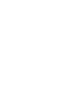 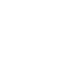 Ils témoignent« Des solutions pour l’avenir »Pierre de Colbert Domaine de Flaugergues (Montpellier)« Sur le papier, l’agriculture connectée est une vraie révolution et un vrai gain. La société Magne, notre agrofournisseur qui nous accompagne aussi techniquement, a implanté plusieurs dizaines de stations météo chez ses clients du bassin languedocien ; dont celle qui est située dans nos vignes. Connectés, ces équipements donnent un grand nombre d’informations : température, humidité, pluviométrie et vent. Avec ces datas fournies par l’ensemble des stations, notre fournisseur fait des modélisations et nous alerte sur de futures attaques de maladies, tels le mildiou ou l’oïdium. Par ailleurs, nos cuves sont pré-équipées pour recevoir des solutions connectées. »flaugergues.comPhoto : Le viticulteur Pierre de Colbert du château de Flaugergues exploite un vignoble de 25 hectares doté d’une station météo connectée. © C.Ruiz« Un confort supplémentaire »Matthieu Castanet Agriculteur céréalier à Parisot (Tarn)« J’étais un peu sceptique au départ vis-à-vis du numérique lorsque j’ai repris l’exploitation familiale en 2015. Aujourd’hui, j’utilise deux solutions différentes, dont Atland (logiciel de gestion de parcelle) développé par l’entreprise montpelliéraine SMAG. Ça ne change pas notre façon de produire, c’est un confort supplémentaire au quotidien et cela génère aussi des économies. En un clic sur mon smartphone, je peux par exemple enregistrer l’ensemble des tâches effectuées sur mes parcelles. Auparavant, mes parents utilisaient du papier et y consacraient plus de temps. Certaines de ces innovations sont aujourd’hui encore onéreuses, mais avec leur démocratisation leur coût sera moindre. »Photo : © DR3 QUESTIONS À…HENRI ISAAC,vice-président de l’Université Paris-Dauphine, président du think tank Révolution numérique et co-directeur de la rédaction du Livre Blanc Les défis de l’agriculture connectée dans une société numériquePourquoi l’agriculture connectée est-elle aujourd’hui incontournable ?Le numérique aide les agriculteurs à se moderniser et peut représenter une solution de sortie de crise. Ces nouveaux outils répondent aux enjeux actuels de productivité et de rentabilité et intègrent davantage les nouvelles contraintes d’ordre écologique. L’agriculture connectée peut également susciter des vocations en attirant les nouvelles générations.Quelle est la valeur ajoutée pour les consommateurs ?C’est l’occasion pour les agriculteurs de récréer un lien de confiance et de proximité avec les consommateurs après les différentes crises sanitaires. Ils souhaitent être mieux informés sur l’origine des produits. Le numérique permet de répondre à cette demande de façon concrète. Par exemple, via un système de QR Code sur les produits pour une meilleure traçabilité de ceux-ci.Les agriculteurs ont-ils franchi le cap ?Ils ne réalisent pas toujours quelle est la valeur ajoutée de ces nouvelles informations que la technologie leur apporte et comment en tirer bénéfice. Il y a aussi une crainte de devenir dépendant des fournisseurs de solutions techniques, ainsi qu’une maîtrise parfois limitée des outils numériques. Nous en sommes seulement aux prémices, mais le secteur agricole est déjà pleinement engagé dans ce mouvement depuis une dizaine d’années.« Nous en sommes aux prémices »Elles révolutionnent l’agricultureDes entreprises du territoire, la plupart passées par le Business & Innovation Center (BIC) ont investi l’agriculture numérique. Elles inventent, développent et commercialisent des solutions novatrices pour les agriculteurs. Tour d’horizon de quelques-unes de ces agrostart-up qui s’exportent à l’international.GREEN HOUSE KEEPERL’agriculture intelligentePour le moment, le projet est encore à l’étude. Il s’agit de contrôler la croissance, la floraison, le goût, la forme et même augmenter les principes actifs des plantes. C’est à quoi travaille Green House Keeper, au sein de l’incubateur de l'Institut de recherche en sciences et technologies pour l'environnement et l'agriculture (Irstea). Les premiers tests scientifiques sont très concluants pour cette start-up, créée il y a un an par Pierre Richard et Pierre Joram, respectivement informaticien et botaniste. L’idée est d’utiliser des lampes LED multi-spectrales pour choisir la couleur de la lumière la plus adaptée au type de culture et à ses stades de développement. « Avec cette technique, on pourra faire pousser des ananas, sous serres, en Islande », indique Yishaï Nissan, qui a rejoint l’équipe il y a quelques mois. En attendant de commercialiser cette technique innovante, Green House Keeper commence à se faire connaître grâce à son ordinateur climatique, conçu pour piloter automatiquement les paramètres environnementaux nécessaires au bon développement des plantes via une simple application ! Destinée à l’agriculture urbaine qui se pratique de plus en plus sur les toits d’immeuble, l’application, qui connaît un succès national, vient d’être vendue en Suède.• 3 salariés.• 800 000 euros de chiffre d’affaires en 2017.greenhousekeeper.frPhoto : La lumière des LED optimise les plantations. © GHKFRUITION SCIENCESDes données précisesCréée en 2009 à Montpellier par Sébastien Payen et Thibaut Scholasch, Fruition Sciences est spécialisée dans les outils d'aide à la décision destinés aux domaines viticoles. À travers un logiciel, toutes les données du vignoble sont intégrées et visibles par l'utilisateur via un site Internet. Ces données sont récupérées soit par prélèvements d'échantillons sur le terrain, soit par la pose de capteurs, directement sur la vigne. Cet outil d'analyse très simple à utiliser permet de suivre en temps réel des données à la fois du climat, de la plante et du fruit. Vignerons et œnologues maximisent ainsi la qualité tout en optimisant le rendement et en économisant les ressources que ce soit d’eau, d’argent et de temps. Implantée depuis sa création au Montpellier International Business Incubator (MIBI), Fruitions Sciences a reçu le 4 février dernier, le Prix de l'entreprise internationale de l'année, au concours régional  Les Inn'Ovations.• 7 salariés.• 150 clients (la majorité  à l’international).• 2 millions d’euros de chiffre d’affaires en 2017.fruitionsciences.com© DRITKLa viticulture, les grandes cultures et l’élevageITK offre différentes solutions numériques aux agriculteurs. La première lancée en 2003 était à destination des viticulteurs. Elle vise à optimiser le rendement et la qualité de leurs cultures, à réduire les risques sur les exploitations, tout en préservant l’environnement grâce à des modèles. Les vignerons peuvent ainsi traiter avant que la contamination arrive. Parallèlement, la start-up s’est diversifiée aux USA, sur les grandes cultures que sont le maïs, le blé et le soja, avec Cropwin, un outil qui permet des prises de décisions agro-économiques à l’échelle de la parcelle. Tout en travaillant sur des projets collaboratifs avec la recherche publique, ce pionnier de la smart agriculture, basé à la pépinière d’entreprises Cap Alpha de Montpellier Méditerranée Métropole, s’est diversifié avec trois solutions dédiées à l’élevage bovin. Deux thermomètres connectés et un capteur accélèromètre qui équipent déjà 300 000 vaches. La société développe aujourd’hui des objets connectés pour l’agriculture. ITK a raflé le prix entreprise de l’année, le 1er février dernier lors de la 37e édition du concours régional Les Inn’Ovations.• 90 salariés à Clapiers, Rennes et Walnut Creek (Californie).• 9,3 millions d’euros de chiffre d’affaires en 2017.itk.frPhoto : Pionnier de la smart agriculture, ITK investit la filière bovine.VIVELYSAnticiper le bon momentDyostem est un des outils proposés par la société Vivelys pour mieux gérer le potentiel de son raisin. Cet appareil permet de mesurer la quantité de sucre durant la maturation. « Le viticulteur peut ainsi être certain du bon moment de sa récolte en fonction des arômes qu’il recherche », explique Myriam Benentendi, responsable marketing. Cette solution n’est qu’un aspect des possibilités qu’offre la science au service de l’agriculture. Basé au Mas numérique à Villeneuve-lès-Maguelone, Vivelys a ouvert la voie pour une technologie au service des vins en déposant en 1993 le premier brevet mondial de micro-oxygénation (1993). Rachetée il y a trois ans par le groupe bordelais Oeneo, l’entreprise conçoit et produit également des bois pour l’œnologie et est devenue leader mondial des bois œnologiques techniques.• 60 salariés, dont de nombreux experts en œnologie et microbiologie.• 182,7 millions d’euros de chiffre d’affaires en 2016 (groupe Oeneo).vivelys.comSMAG« Un logiciel pour analyser les données de terrain »Anthony Clenet, directeur de l’innovation chez SMAG« AGREO Solution est un logiciel de gestion qui, dans le cas d’un domaine viticole par exemple, gère l’exploitation de la parcelle jusqu’à la bouteille. Il aide l’agriculteur à piloter son domaine sur différents plans – technique, économique, environnemental, administratif... – en recueillant et analysant une multitude de données de terrain, provenant d’objets connectés, des machines agricoles, d’outils de cartographie… Il y a une demande très forte car le métier d’agriculteur est de plus en plus compliqué. Le professionnel a donc besoin d’un appui et le numérique apporte des solutions pour lui simplifier son travail quotidien. Nous équipons environ 30 000 exploitants en France dans divers domaines (maraîchage, arboriculture, élevage…). »• 180 salariés sur plusieurs sites en France, dont une centaine à Montpellier.• 15 millions d’euros de chiffre d’affaires en 2017.smag-group.comPhoto : Les solutions développées par SMAG centralisent les données produites par les objets connectés d’une exploitation. © C.RuizLe Mas numérique, une exploitation high techLes entreprises métropolitaines de l’agriculture numérique s’appuient sur des structures tremplins pour optimiser leurs innovations, les tester grandeur nature et les commercialiser auprès d’agriculteurs et d’éleveurs. À Villeneuve-lès-Maguelone, le Mas numérique est un site de démonstration de technologies pour la viticulture et l’agriculture, créé par Montpellier SupAgro et ses partenaires. Découverte de ce lieu unique.Imaginez un domaine viticole utilisant tout au long du processus de culture et d’élaboration du vin les dernières technologies commercialisées en la matière. Des capteurs météo mesurant les conditions climatiques en temps réel. Les données recueillies sont ensuite analysées et un logiciel conseille le viticulteur sur la marche à suivre pour préserver ses vignes. Des images satellites permettant de cartographier les sols et d’optimiser ainsi le traitement des parcelles en diminuant de 10 à 30 % les doses nécessaires. Des tracteurs équipés de pulvérisateurs intelligents pour un usage plus raisonné des produits phytosanitaires. Un logiciel d’aide à la décision indiquant la meilleure période pour vendanger. Ou encore un pressoir connecté qui surveille le cycle de pressurage du vin en envoyant des rapports détaillés au viticulteur. Tout cela est bien réel ! C’est une partie des 15 innovations technologiques utilisées au quotidien sur les 35 ha du domaine viticole du Chapitre à Villeneuve-lès-Maguelone, où est implanté le Mas numérique.  « Ces solutions offrent un confort supplémentaire aux viticulteurs, ainsi que des conseils et des données en complément de leur savoir-faire ancestral, explique Thomas Crestey, responsable du Mas numérique. Un plus numérique qui se veut à la fois abordable financièrement et au service d’une agriculture durable et rentable. »Plus d’efficacité pour les agriculteursQuatorze entreprises françaises, dont certaines nées sur le territoire métropolitain à l’instar de SMAG, Vivelys ou ITK (voir p.30-31), mettent leurs solutions à disposition au sein du Mas numérique. Objectifs : démontrer la valeur ajoutée du numérique de la vigne jusqu’au consommateur, ainsi que la complémentarité de ces applications numériques, déjà commercialisées sur le marché, lorsqu’elles sont utilisées ensemble dans un cadre réel de production agricole.« C’est une plus-value à la fois pour les professionnels, les entreprises du secteur, les chercheurs, les étudiants et, plus largement, pour le grand public afin de mieux mesurer l’intérêt de ces technologies novatrices au quotidien », explique Anthony Clenet, directeur de l’innovation chez SMAG (outil d’aide à la décision). En effet, le Mas numérique propose des sessions de formation continue et des démonstrations dédiées aux exploitants. Le lieu est aussi un site de formation pour les étudiants de Montpellier SupAgro, futurs ingénieurs agronomes et techniciens agricoles, qui y découvrent et apprennent les métiers de demain.emasnumerique.agrotic.org15C’est le nombre de solutions numériques et connectées utilisées au domaine du Chapitre à Villeneuve-lès-Maguelone (voir page suivante).Photo : Au sein du domaine du Chapitre à Villeneuve-lès-Maguelone, le Mas numérique teste des solutions innovantes pour les professionnels de la viticulture. © C.Ruiz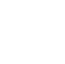 TROIS INNOVATIONS UTILISÉES AU MAS NUMÉRIQUEPhoto : En agriculture, la météo conditionne les travaux et les risques pour les cultures. Grâce à la station météo autonome connectée, l’agriculteur reçoit tous les quarts d’heure les données de température, d’hydrométrie et d’hygrométrie concernant ses parcelles sur son smartphone ou sa tablette. Ces informations sont ensuite traitées par un logiciel qui indique au vigneron s’il y a des risques de maladies sur ses cultures. Un outil d’aide à la décision qui lui permet alors d’engager des traitements ou non, d’utiliser les bons dosages et de limiter ainsi son impact environnemental. © C.RuizPhoto : Le pressoir connecté communique avec le caviste. Il envoie des SMS dès que le cycle de pressurage est terminé, ou dès qu’il y a le moindre souci dans le cycle. Par ailleurs, un capteur de conductivité permet de sélectionner les jus suivant leur qualité et ainsi pouvoir les séparer pour les utiliser dans les différentes gammes de vins. Un pressoir classique coûte entre 80 000 à  90 000 euros, pour l’option connectée compter 3 000 euros de plus. © F.DamerdjiPhoto : La transformation du jus de raisin en alcool est un processus gourmand en oxygène. C’est une opération délicate qui demande beaucoup de temps et d’attention. La cuve connectée gère de manière autonome ce processus qui dure entre trois et quatre jours. En injectant de l’oxygène au fil de la fermentation et en réfrigérant automatiquement la cuve, dès que sa température s’élève de +0,3°C. Une cuve connectée garantit une cuvée réussie ! © C.RuizLa Métropole, une terre fertile• AGROTICCette chaire sur l’agriculture connectée est soutenue par 23 grandes entreprises, PME et start-up. Dotée de 500 000 euros, elle est notamment portée par Montpellier SupAgro et a pour principal objectif de créer du lien entre les formations, la recherche et les entreprises autour de l’agriculture numérique. Son observatoire des usages de l’agriculture de précision fournit des données sur l’adoption et la diffusion des technologies numériques.agrotic.org/chaire• AGRI SUD-OUEST INNOVATIONCe pôle de compétitivité agricole, agroalimentaire et agro-industriel, basé à Bordeaux, Toulouse et Montpellier, offre aux chefs d’entreprise et aux chercheurs un processus pour construire des projets collaboratifs de recherche et développement de leurs produits.agrisoi.fr• SATT AxLRCette société d’accélération du transfert de technologies est spécialisée dans la maturation et la commercialisation de projets innovants issus de la recherche académique. AxLR SATT porte notamment des projets comme Picore, menés par l’Institut national de recherche en sciences et technologies pour l’environnement et l’agriculture et Montpellier SupAgro. Il s’agit d’un système qui permet à l’agriculteur d’optimiser les réglages de son pulvérisateur, vérifier la qualité des traitements et générer son cahier parcellaire.axlr.comDécouvrez un reportage sur le Mas numérique sur montpellier3m.fr/mas-numerique___________________________________________RencontreJAMES COPLEYUne soif de scèneJames Copley est un artiste authentique. Entier sur scène comme dans la vie, il s’est taillé une personnalité séduisante. Sa voix puissante et sa présence charismatique font de lui un véritable showman derrière le micro.Son nom et son accent trahissent ses origines américaines. James Copley, chanteur établi depuis quelques années à Montpellier, brille sur les scènes du monde entier avec son groupe Electro Deluxe.Talentueux à souhait, il ne se laisse pas dérouter par le succès. Pas même après avoir remporté, en 2017, une Victoire du Jazz dans la catégorie « Groupe de l’année ». Une récompense qu’il qualifie de « surprise qui nous donne envie de persévérer ». Nous, c’est son groupe, Electro Deluxe, qu’il a rejoint en 2010 et dont il est devenu la voix officielle (en remplacement de Ben L’Oncle Soul qui a embrassé une carrière solo). Une collaboration fructueuse couronnée par plusieurs albums – dont le dernier Circle – , par des tournées en France et dans le monde. « On fait plus de 80 dates par an, dont un concert à guichet fermé à l’Olympia en 2014, et nous avons même des fans jusqu’en Turquie ! », souligne fièrement James Copley.Une signature vocaleLes longues journées passées à enregistrer des morceaux en studio ? Très peu pour lui ! Ce qui lui plaît, c’est la scène. Elle fait vibrer sa flamme intérieure depuis longtemps. « La musique est faite pour être partagée avec les gens. Sur scène, il y a plein de choses qui se passent et on peut communier avec le public. » Electro Deluxe cultive son style affirmé, à la frontière entre le jazz, la soul et le funk. « Dans les festivals jazz, notre style détonne, explique le chanteur. Rien de mieux que de séduire un public qui n’est pas forcément réceptif à notre musique au départ ! ». À l’aise dans tous les registres, le septuor aime également se produire sur des grands festivals pop.La musique, c’est toute sa vie. James Copley a été bercé dans le milieu, depuis son enfance passée dans le sud des États-Unis, par un père chanteur de gospel et une famille de musiciens. Pourtant, c’est seulement au lycée, poussé par un professeur, qu’il intègre une chorale. Il prend rapidement goût au chant. Élevé dans un milieu modeste, impossible pour lui de mener une vie d’artiste. Son parcours l’amène à travailler en France. Mais, comme le dit l’adage : « Chassez le naturel, il revient au galop. » C’est ainsi qu’il décide, sur le tard, de vivre de la musique. Il s’investit au sein d’Electro Deluxe, puis s’installe à Montpellier et crée, un duo 100 % montpelliérain, baptisé Las Vegas Wedding. La musique est devenue aujourd’hui « une passion à plein temps », qu’il prend plaisir à transmettre à son public « comme un langage universel. »Valeur familleLorsqu’il n’est pas en tournée et qu’il laisse ses habits de showman de côté, James Copley affectionne les promenades en bord de mer et les bonnes tables de la région. Il consacre aussi beaucoup de temps à sa famille et à ses trois enfants dans sa maison à Saint Jean de Védas. Il a été contraint de mettre de côté quelques passions – parmi lesquelles le basket – « et prendre goût aux réveils matinaux », glisse-t-il avec humour. Les valeurs familiales sont plus que tout importantes à ses yeux. Sa véritable colonne vertébrale, bien avant la musique. Un artiste de talent aux valeurs solidement ancrées et en recherche permanente d’échanges.electrodeluxe.comRetrouvez l’interview de James Copley sur montpellier3m.fr/james-copleyPhoto : James Copley et Electro Deluxe se produiront à l’Olympia le 18 octobre prochain. © C.Ruiz___________________________________________PitchounsDANSELE TEMPS DE  L'EVEIL Le 31 mars, au Chai du Terral, les petits élèves des classes d’éveil danse, du Conservatoire de Montpellier Méditerranée Métropole, se présenteront pour la première fois au public.En justaucorps blancs, collants ou shorts noirs, les enfants des classes d’éveil danse du Conservatoire, se retrouvent chaque semaine, pour des séances de 45 minutes, assurées par un professeur diplômé et un musicien accompagnateur. Ils sont âgés de quatre à cinq ans, mais paraissent déjà très à l’aise dans l’ancienne salle de réception de l’évêché de Montpellier, au 22 rue Lallemand, où ont lieu une partie des cours. Les barres ont été repoussées contre un grand miroir. Pas de place pour les exercices stricts et la rigueur. Ici, c’est le jeu, l’imaginaire et le travail de groupe qui dominent. Nicolas Itty, le pianiste accompagnateur, improvise au clavier une musique d’orgue de Barbarie qui rappelle l’univers du cirque. Après la période d’échauffements, les petits danseurs miment les funambules en équilibre sur un fil, le galop des chevaux. On court d’un bout à l’autre de la pièce, à l’écoute du rythme, des conseils du professeur. « La notion d’éveil se concentre sur l’appréhension par l’enfant de l’espace, de la relation aux autres, au musicien, la capacité d’écoute des consignes. Et aussi à rester concentré pendant 45 minutes », sourit Eve Jouret, professeur de danse contemporaine.Une approche ludique« En activité d’éveil, l’enfant n’est pas en phase d’apprentissage. Mais bien dans une préfiguration, une prise de conscience générale de la corporalité, du geste dansé, dans une approche plus ludique que véritablement technique, confirme Mikaël le Padan, responsable des enseignements au conservatoire. L’objectif, à terme, est d’amener les enfants à poursuivre en cursus classique ou contemporain. » Cent élèves sont accueillis chaque année en éveil et initiation. Les inscriptions se font entre le 25 juin et le 27 juillet et font le plein rapidement. Pour découvrir cette activité, rendez-vous le 31 mars, au Chai du Terral à Saint Jean de Védas dans le cadre de « Classes en scène ».PLUS D'INFOSconservatoire.montpellier3m.frPhoto : Eve Jouret, professeur de danse contemporaine et les élèves de la classe d’éveil. © C.MarsonRendez-vousLES 4, 11, 18 ET 25 MARSEnquête policièreDans le cadre des « Familiales du dimanche », la Comédie du mas propose une enquête policière participative : « Bobby et Mistinguette contre le crime ». Au programme : relevé d’indices, reconstitution, interrogatoires de suspects… À partir de 4 ans. 45 minutes.Le Crès/La Comédie du masÀ 11hTél. 04 67 55 65 36lacomediedumas.comTARIFS 7 € et 8 €DU 10 AU 25 MARSOnomatopiaLes papillons traversent les océans, la forêt se jette dans la mer et les ours ont le hoquet… Bienvenue à Onomatopia, un spectacle pour enfants, conçu sous forme de fable et animé par deux comédiennes, tour à tour narratrices et marionnettistes. À partir de 1 an.Montpellier / Théâtre de la PlumeLes samedis 10, 17 et 24 mars et les dimanches 11, 18 et 25 mars à 10h30Tél. 07 52 62 81 34theatredelaplume.frTARIFS de 5 à 7 €SAMEDI 24 MARSÉveil musicalLa violoniste Catherine Delaunay propose un rendez-vous d’exploration musicale et de danse destiné aux tout-petits (18 mois à 3 ans). À partir de l’écoute, du toucher, du jeu des instruments, les enfants s’éveillent aux émotions et aux plaisirs de la musique. L’atelier permet d’explorer les sons en utilisant toutes ces ressources : voix, langage, chant, corps, expression corporelle. Sur inscription.Pérols / Médiathèque Jean GionoÀ 10h et 10h45Tél. 04 67 65 90 90mediatheques.montpellier3m.frEntrée libre___________________________________________En imagesDoris Wetzel //Kitesurfeuse  Présidente de l’association WomanaNée le 9 juillet 1976 à Ludwigshafen Rhein - AllemagnePhoto : Pour la traversée de la Méditerranée, j’ai suivi une préparation physique et mentale afin de rallier les 870 km qui séparent la France de la Tunisie. © DRUne aile sur l’eauDoris Wetzel a pour passion les sports nautiques. Membre de l’équipe olympique de voile de son pays natal, elle enchaîne les titres en voile à partir de 1992 : vice-championne d’Allemagne de dériveur et quadruple fois championne d’Allemagne. Elle s’essaye ensuite au paddle, avant que le kitesurf devienne son sport de prédilection. En 2016, elle décide de s’installer sur la côte languedocienne, car à ses yeux, « c’est ici que tout a commencé pour ce sport. » Doris prend sa licence au KWM, le club de Villeneuve-lès-Maguelone et participe au Festikite. À l’automne dernier, elle traverse la Méditerranée en kitefoil, une première, et c’est une femme qui a réalisé l’exploit. La kitesurfeuse ne compte pas s’arrêter là ! Elle a programmé l’an prochain une traversée de l’Atlantique. Actuellement en formation pour obtenir son brevet d’État, son but est d’ouvrir une école de kite et de faire naviguer les tout-petits. Parallèlement, elle a créé l’association Womana qui a vocation à utiliser les sports d’eau comme moyens de développement personnel chez les jeunes.Photo : Mon club, le KWM. Je suis licenciée du Kite Villeneuve-lès-Maguelone. Mon souhait est de développer ce sport, une filière économique d’avenir à part entière qui va créer de la richesse sur le territoire. © KWMPhoto : Montpellier, c’est la région du kitesurf. Festikite qui se déroule chaque année à Villeneuve-lès-Maguelone est une étape du championnat du monde. Les meilleurs riders internationaux s’y retrouvent. Mon club le KWM est organisateur de la manifestation avec Montpellier Méditerranée Métropole. J’y ai participé l’an dernier, malheureusement cette année je n’aurai pas le temps de prendre part à la compétition. © C.Ruiz« Lors de ma prochaine traversée de l’Atlantique, un projet scientifique étudiera le fonctionnement du corps dans un milieu hostile »Photo : J’ai été très honorée de recevoir la médaille de Montpellier Méditerranée Métropole. De devenir ambassadrice de ce territoire. © H.RubioPhoto : La musique est ma seconde passion. Depuis peu, je prends des cours de chant avec Sandra. Il y a une belle énergie et de la bonne humeur. © H.RubioPhoto : © H.RubioPhoto : Au CREPS, le diplôme d’État glisse aérotractée nautique que je prépare me permettra d’enseigner. Ma formatrice, Florence Descrozaille, est à l’origine des clubs Piou Piou pour le ski. Un concept que je compte développer au travers du « Piou Piou kite ». Dans ce secteur, il y a tout à faire, notamment créer de nombreux produits adaptés aux petits. © H.RubioPhoto : Tout est possible, quand on a rencontré les bonnes personnes. Eva Roche et Ariel Fuchs, deux professionnels de stratégie dans le sport, m’aident à préparer la traversée de l’Atlantique. Ici, sur les bords du Lez, un endroit que j’affectionne. © H.Rubio___________________________________________lengad’ÒCD’ont ven la cultura de la vinha en Lengadòc ?Dins l’encastre de l’universitat dau Tèrç-Temps de Montpelhièr, Jacques Ziegler, de la còla Mémoire d’Oc, a presentat una conferéncia sus l’origina e l’evolucion de la cultura de la vinha  en Lengadòc.Mémoire d’Oc, còla d’estudis lengadocians, que son Baile n’es Regís Martin, presenta au dintre de l’universitat dau Tèrç-Temps, una conferéncia mesadièra. Lo 7 de febrièr, Jacques Ziegler, director de societat a la retirada, a prepausat de vistalhar coma es venguda e a evoluit la cultura de la vinha en Lengadòc fins au sègle XIX. Istòria longa qu’a començat tre lo neolitic au Levant,  amb las primièras recòrdas  de l’umanitat. « Se tròba  los primièrs testimoniatges dau vin dins los ròdols ont creissiá la vinha sauvatja dins las valadas o las montanhas  a l’abroa de la plana  de Mesopotamia. »Palestina e EgiptaRecentament, los arqueològs an trapat de restas de vin dins lo Caucasi a Shulaveri-Gora dins de terralhas datadas de 6 000 ans av. JC. La cultura de la vinha serà primièr praticada en Palestina (4 500 av. JC) qu’adurrà de vin a l’Egipta. Dins la cròsa del Faraon Escòrpi 1er (3 200 av. JC) caupián sept cents gerlas de vin en provenéncia de Palestina ! Mai tard, los Grècs trasmetran la cultura de la vinha a la Sicília, puòi als Etruscs alentorn de l’an 1 000 av. JC. Entre que los Grècs concentran sos escambis amb Miegterrana orientala, los Etruscs commerçan amb Gàllia. Quora, en 600 av. JC, los Grècs fondan un fondegue, Marsilha assegura son mestritge comerciau en Lengadòc : Agte, Latas, Lo Cailar (sus lo Vistre) Espeiran sur lo pichòt Ròse, Arle... e remplaçan pauc a cha pauc los Etruscs… Per ne saupre mai, un reculh, editat per Mémoire d’Oc se pòt vistalhar sus lo siti de Mémoire d’Oc./Baile/Dirigeant /vistalhar/passer en revue /recòrda/récolte  /abroa/bordure /adurre/fournir /cròsa/tombeau /caupre/être contenu (dans) /gerla/jarre  /fondegue/comptoir commercial.Origine de la viticulture en LanguedocDans le cadre de l’université du Tiers-Temps de Montpellier, Jacques Ziegler, de l’association Mémoire d’Oc, a présenté une conférence sur l’origine et l’évolution de la viticulture en Languedoc.L’association Mémoire d’Oc, groupe d’études languedociennes, présidée par Régis Martin, présente au sein de l’université du Tiers-Temps, une conférence mensuelle. Le 7 février, Jacques Ziegler, ancien directeur de société à la retraite a proposé un panorama sur l’origine et l’évolution de la viticulture en Languedoc jusqu’au XIXe siècle. Vaste sujet dont il a démarré le propos dès le néolithique au Moyen-Orient, date des premières récoltes de l’humanité. « On retrouve les premières traces de vin dans les zones où poussait la vigne sauvage dans les vallées ou les montagnes qui bordent la plaine mésopotamienne ». Tout dernièrement, les archéologues ont trouvé des traces de vin dans le Caucase à Shulaveri-Gora dans des vases datés de 6 000 ans av JC. La viticulture sera d’abord pratiquée en Palestine (4 500 av JC) qui fournira l’Égypte. La tombe du pharaon Scorpion 1er (3 200 av JC) contenait sept-cents jarres de vin provenant de Palestine ! Plus tard, les Grecs transmettront la viticulture à la Sicile, puis aux Étrusques vers l’an 1 000 av JC. Alors que les Grecs concentrent leurs échanges avec la Méditerranée orientale, les Étrusques commercent avec les Gaulois. Avec la création d’un comptoir par les Grecs, 600 av JC, Marseille affirme sa domination commerciale en Languedoc : Agde, Lattes, Le Caylar (sur le Vistre), Espeyran sur le petit Rhône, Arles et supplantant peu à peu les Étrusques… Pour en savoir plus, un recueil, édité par Mémoire d’Oc est consultable aux archives municipales de la Ville de Montpellier et disponible sur le site de Mémoire d’Oc.memoiredocsite.wordpress.comutt-montpellier.frPhoto : Dans la démocratie grecque, le banquet prend une forme policée, voire ludique. © musée des Antiques de Toulouse - Hervé Deschamps Dargassies___________________________________________En vadrouilleRiche patrimoine à Saint-GuilhemReconnu au niveau international, le village de Saint-Guilhem-le-Désert offre aux visiteurs ses atouts historiques et naturels, au pied du plateau du Larzac, entre les gorges de l’Hérault et le piémont languedocien.Dans l’étroit et encaissé Val de Gellone, le village de Saint-Guilhem-le-Désert est un joyau venu du fond du Moyen Âge. Avec la vallée de l’Hérault, il est classé « Grand Site de France » ; le village lui-même figure parmi les « Plus beaux villages de France ». Il constitue l’écrin de l’abbaye, fondée en 804 par Guilhem, un cousin de Charlemagne, qui se retira du monde dans ce lieu, à l’époque enclavé et reculé, d’où le nom de désert. Inscrite au Patrimoine mondial de l’Unesco, l’abbaye a été reconstruite au XIe siècle. La couleur sombre de la pierre, les lignes massives de la nef et l’absence de sculptures sont contrebalancées par sa hauteur de 18 m, exceptionnelle pour un édifice roman. Elle abrite deux reliques auxquelles elle doit son rayonnement spirituel : une chasse ossuaire contenant les reliques de Saint-Guilhem, et un fragment de la Croix du Christ. Ces reliques ont fait l’objet de pèlerinages, et c’est ainsi que l’abbaye est devenue une étape sur les chemins de Saint-Jacques-de-Compostelle. À noter qu’une grande partie du cloître a fait les frais du commerce des vieilles pierres : exporté aux États-Unis, il est l’un des chefs-d’œuvre du musée des cloîtres de New York.Gorges et sentiersDéveloppé le long du ruisseau Verdus, un affluent de l’Hérault, Saint-Guilhem est l’un des villages médiévaux les mieux préservés de la région. Laissez-vous guider par les ruelles pittoresques aux 15 fontaines, passant entre les maisons dont certaines sont adossées à l’abbaye. Dans l’une d’elles se trouve le Musée du village d’antan qui retrace la vie et les métiers d’autrefois. Toutefois, il est dommage de ne pas profiter des environs de Saint-Guilhem. Notamment, le plaisir de la randonnée. Le parcours emblématique est sans aucun doute le circuit des Fenestrettes, élu « Plus beau sentier de l’Hérault ». Bâti en encorbellement autour du cirque de l’Infernet, certains tronçons ont été « caladés », sommairement pavés. Placée sous le signe de la coquille Saint-Jacques, la randonnée de 10 km mène au sommet du causse, où poussent des arbousiers et des pins de Salzmann, une espèce protégée des Cévennes méridionales.PLUS D'INFOSsaintguilhem-valleeherault.frPhoto : Saint-Guilhem-le-Désert a conservé son aspect moyenâgeux qui enchante chaque année des milliers de touristes. © oti-sgvhPhoto : © oti-sgvhPhoto : © L.SéveracPhoto : © oti-sgvh___________________________________________Rendez-vousPATINAGE ARTISTIQUEDu soleil à la glace160 patineuses et patineurs sont attendus à la patinoire Végapolis pour le 14e Trophée du Soleil organisé par le club Montpellier Méditerranée Métropole Patinage (MMMP). Des sportifs de niveau régional et national issus de l’ensemble des clubs de la région Occitanie qui se mesureront sur la glace d’Odysseum, les 17 et 18 mars. Chaque compétiteur offrira un programme de deux à quatre minutes sur la musique de son choix. Dès la fin de leur prestation, les juges gratifieront chaque passage de deux notes : une technique et l’autre artistique. Pour ce trophée 2018, le MMMP présente 35 patineuses et patineurs dont les huit patineuses du club de niveau Nationale, 2e et 3e divisions. Pour le plus grand plaisir du public, cette compétition est gratuite durant tout le week-end.LES 17 ET 18 MARSMontpellierPatinoire Végapolisde 8h à 12h et de 14h à 18h le 17 et de 8h à 12h et de 14h à 17h le 18.montpellier-patinage.comENTRÉE LIBREPhotos MMMPCOMÉDIE DU RIREUn festival tout en humourLa Comédie du rire, le festival d’humour de Montpellier et de sa métropole a lieu du 4 au 13 avril. Au programme Frédéric Fromet en concert, Pierre-Emmanuel Barré et son nouveau spectacle, Guillermo Guiz (photo) ou encore Les instantanés, un duo d’impro montpelliérain, dans lequel David Baux et Laurent Pit, se livrent à une expérience théâtrale unique jouée à guichet fermé au festival d’Avignon. La Comédie du rire, c’est aussi Le Grenier Magique de Lili, un spectacle pour enfants ou encore un stage d’improvisation théâtrale ouvert à tous. Frédérick Sigrit viendra clore le festival lors d’un spectacle donné en partenariat avec le théâtre Jérôme Savary de Villeneuve-lès-Maguelone.DU 4 AU 7 AVRILMontpellierSalle Molière de l’opéra ComédieLUNDI 13 AVRILVilleneuve-lès-MagueloneThéâtre Jérôme Savary à 20h30comediedurire.comPhoto : © Louis de CaunesSALON DES SENIORSNouvelle générationVous avez plus de 50 ans ? Rendez-vous du 23 au 25 mars au parc des expositions de Pérols pour découvrir les différents stands et animations du Salon des seniors 2018. Les domaines du bien-être, de la santé, des nouvelles technologies, de l’équipement, des loisirs ou de la vie pratique… sont représentés durant ces trois jours dans le hall 2. Parallèlement des conférences, tables rondes et ateliers se dérouleront sur différents thèmes, tels la gestion de patrimoine, l’art de savourer son âge, la tango thérapie, la préparation à la retraite. Ou encore, l’activité physique, avec la participation le samedi après-midi, de Véronique de Villèle (photo), marraine de l’édition 2018. La célèbre animatrice des années Gym Tonic délivrera ses recettes et petits secrets de vie. Sans oublier le stand de Montpellier Méditerranée Métropole.DU 23 AU 25 MARSPérolsParc des expositionsseniors-nouvelle-generation.frTARIFS de 3 € à 5 €Photo : © DRJUSQU’AU 31 MARSEXPOSITIONHistoires fabuleusesPeintures de Simone Picciotto.MontpellierMusée d’art brutatelier-musee.comJUSQU’AU 29 AVRILEXPOSITIONJean-Michel MeuriceParcours : 1956-2018, dans le cadre de Au fil des collections.MontpellierMusée Fabremuseefabre.montpellier3m.frTARIFS 7 €Pass Métropole 6 €Photo : © L.SéveracMERCREDI 7 MARSWATER-POLOMontpellier-Marseille16e journée du championnat de France.MontpellierPiscine olympique Antigone à 20h30montpellierwaterpolo.comTARIFS 7 €Pass Métropole 5 €LES 7 ET 8 MARSDANSEKader AttouUn break à Mozart 1.1.MontpellierOpéra Berlioz à 20hmontpellierdanse.comTARIFS de 5 € à 35 €DANSEVincent DupontHauts Cris.MontpellierICI-CCN à 20hici-ccn.comTARIFS de 5 € à 10 €JEUDI 8 MARSTHÉÂTRESouliers rougesCastelnau-Le-LezLe Kiasma à 19h30kiasma-agora.comTARIFS de 5 € à 8 €DANSE/CIRQUE/THÉÂTREFor loveGroupe Noces.Saint Jean de VédasChai du Terral à 20hchaiduterral.comTARIFS de 7 € à 17 €THÉÂTREBrisons le silenced’Eric Assous, interprétée par la Compagnie du Triangle.JacouSalle La Passerelle à 20h30ville-jacou.frTARIFS de 5 € à 10 € gratuit pour les -12 ansVENDREDI 9 MARSTHÉÂTREL’homme qui ritTout public.Villeneuve-lès-MagueloneThéâtre Jérôme Savary à 20h30villeneuvelesmaguelone.frTARIFS de 5 € à 12 €LES 9 ET 10 MARSFESTIVALThis is England #7Un voyage au pays natal des punks qui met à l’honneur des groupes anglais qui ont marqué le paysage musical des années 80 à nos jours.Saint Jean de VédasSecret Placetafproduction.blogspot.frTARIFS 30 € la soirée, 55 € le passPhoto : © DRSAMEDI 10 MARSRUGBYMontpellier / Racing 9220e journée du Top 14.MontpellierAltrad Stadiummontpellier-rugby.comSPORTS EXTRÊMESFise MétropoleFabrèguesSkatepark de 9h30 à 17h30fise.frEntrée librePhoto : © C.RuizCONCERTDebussy et FranckSaint-BrèsÉglise Saint-Jean XXIII à 18h30conservatoire.montpellier3m.frEntrée libreDU 10 MARS AU 3 JUINEXPOSITIONMuses et grisettesMuses et grisettes, les dames de Montpellier (XVIIe – XIXe siècle).MontpellierMusée Fabre - Hôtel de Cabrières-Sabatier d’Espeyranmuseefabre.frDIMANCHE 11 MARSCONCERTLee Ranaldo+ Harold Martinez.Saint Jean de VédasVictoire 2 à 19h30 victoire2.comTARIFS de 5 € à 17 €LUNDI 12 MARSCONCERTMusique ancienne et contemporaineGrabelsSalle d’escalade à 20h30 conservatoire.montpellier3m.frEntrée libreDU 14 AU 18 MARSTHÉÂTREScènes attitudes100 % comédie. Le festival de théâtre amateur organisé par la Ville de Baillargues fête ses 10 ans.Baillarguesville-baillargues.frJEUDI 15 MARSCONCERTJahneration+ Satya.Saint Jean de VédasVictoire 2 à 20hvictoire2.comTARIFS de 5 € à 17 €DU 16 AU 18 MARSSAUVETAGE SPORTIFChampionnats de FranceNational 1 en eau plate.MontpellierPiscine Olympique Antigoneaqualove.frPhoto : © Kevin RoikiineVENDREDI 16 MARSCONCERTCantique des cantiquesEnsemble L’Ivre.Saint Jean de VédasÉglise St-Jean-Baptiste à 20hchretiensetcultures.frTARIFS de 5 € à 12 €SOIRÉE CONTESDragons et licornesPar l’association Aural dès 10 ans.JacouSalle La fabrique à 20h30ville-jacou.frEntrée libreCONCERTLe cabaret en chœurLe répertoire du cabaret de 1950 à 1970.Montferrier-sur-LezSalle du Devezou à 20hconservatoire.montpellier3m.frEntrée libreDU 16 AU 24 MARSEXPOSITIONLa guerre civile espagnole et la retiradaSaint-BrèsBibliothèque municipaleville-saintbres.frEntrée libreLES 16, 18, 20 ET 22 MARSOPÉRACarmenMontpellierOpéra Comédie à 20h, à l’exception du 18 mars à 15hopera-orchestre-montpellier.frTARIFS de 20 € à 67 €SAMEDI 17 MARSVOLLEYMVUC / PoitiersLigue A.Castelnau-le-LezPalais des sports à 20hmontpellier-volley.comPhoto : © L.SéveracDÉFILÉCarnaval de Montpellier1 000 carnavaliers dont les écoliers des calandretas.MontpellierPlace royale du Peyrou à 14h30Photo : © Fabrice BoyrieBASKETBLMA / Roche Vendée18e journée de la ligue féminine de basket.LattesPalais des sports à 20hblma.frSPORTS EXTRÊMESFise MétropoleCastriesSkatepark de 9h30 à 17h30fise.frEntrée libreFUTSALMontpellier / Bastia21e journée de D1.PérolsArena Sud de France à 16hWATER-POLOMontpellier- Aix-en-Provence14e journée du championnat de France.MontpellierPiscine olympique Antigone  à 20h30montpellierwaterpolo.comTARIFS 7 €Pass Métropole 5 €CONCERTUn Air de familleChorale amateur et Opéra junior.MontpellierOpéra Comédie à 20hopera-orchestre-montpellier.frEntrée libreFOOTBALLMHSC / Dijon30e journée de L1.MontpellierStade de la Mossonmhscfoot.comDIMANCHE 18 MARSFOOTBALL FÉMININMontpellier / Paris F.C.17e journée de D1.MontpellierGrammont à 15hmhscfoot.comLUNDI 19 MARSTHÉÂTRELes chatouilles…… ou la danse de la colère.  Par Andrea BescondMontpellierThéâtre Jean-Claude Carrière à 20hdomaine-do-34.euTARIFS de 12 € à 20 €LES 19 ET 20 MARSTHÉÂTRERéparer les vivantsCastelnau-le-lezLe Kiasma à 20h30kiasma-agora.comTARIFS de 8 € à 17 €Photo : © E.CarecchioMERCREDI 21 MARSTHÉÂTREPick’O’RamaMamoot.Le CrèsL’Agora à 18hkiasma-agora.comTARIFS de 5 € à 8 €NATATIONChampionnat d’académieChampionnat d’académie de natation UNSS collèges et lycées.Saint Jean de VédasPiscine Amphitrite de 8h à 16hJEUDI 22 MARSTHÉÂTRE REVISITÉBérénice concertCie La Faction, dès 13 ans.Saint Jean de VédasChai du Terral à 14h30 et 20hchaiduterral.comTARIFS de 7 € à 17 €VENDREDI 23 MARSCONCERTL’Or Du Commun (ODC)+ Gran Turismp.Saint Jean de VédasVictoire 2 à 20hvictoire2.comTARIFS de 5 € à 17 €CONCERTEnsemble de saxophonesMurviel-lès-MontpellierÉglise Saint-Jean-Baptisteconservatoire.montpellier3m.frEntrée libreCHANSONJulietteMontpellierThéâtre Jean-Claude Carrière à 20hdomaine-do-34.euTARIFS de 16 € à 24 €THÉÂTRE DE BOULEVARDMoi, mon mari, mes emmerdesVilleneuve-lès-MagueloneThéâtre Jérôme Savary à 20h30villeneuvelesmaguelone.frTARIFS de 5 € à 12 €SAMEDI 24 MARSRUGBYMontpellier / Castres22e journée du Top 14.MontpellierAltrad Stadiummontpellier-rugby.comCONCERTDebussySaint-DrézérySalle Georges Brassens à 20h30conservatoire.montpellier3m.frEntrée libreJEUNE PUBLICPòma !Conte musical dès 2 ans.MontpellierLa Vista à 10h, 11h et 16htheatrelavista.frTARIFS de 6 € à 8 €Photo : © Jonathan BayolCONCERTRécital d’orgueEnsemble Vocal de Nîmes - Requiem de Gabriel Fauré.CastriesÉglise Saint-Étienne à 20h30 castries.frEntrée libreDIMANCHE 25 MARSRUGBY FÉMININMontpellier / ToulouseMontpellierStade Sabathé à 15hmontpellier-rugby.comMERCREDI 28 MARSHANDBALLMHB / Aix19e journée Starligue.MontpellierPalais des sports René Bougnol à 20hmontpellierhandball.comTHÉÂTRETeatro delusioFamilie Flöz.Castelnau-le-LezLe Kiasma à 20h30kiasma-agora.comTARIFS de 10 € à 22 €JEUDI 29 MARSDANSEHamdi DridiStudio ouvert.MontpellierStudio Cunningham / Agora à 18h30montpellierdanse.comEntrée libre sur inscriptionCLASSIQUEJeudi expressMichael Schonwandt.MontpellierOpéra Berlioz à 19hopera-orchestre-montpellier.frTARIFS de 8 € à 21 €LES 29 ET 30 MARSCIRQUE CONTEMPORAINProjet.pdfPar Cartons production.MontpellierThéâtre Jean-Claude Carrière à 20hdomaine-do-34.euTARIFS de 12 € à 20 €VENDREDI 30 MARSCLASSIQUEViolon soloViktoria Mullova.MontpellierOpéra Berlioz à 20hopera-orchestre-montpellier.frTARIFS de 9,5 € à 33 €SAMEDI 31 MARSCONCERTLa musique classique ?JuvignacSalle Maria Callas à 20h30conservatoire.montpellier3m.frEntrée librePhoto : © ShutterstockBASKETBLMA / Nice20e journée de la ligue féminine de basket.LattesPalais des sports à 20hblma.frCONCERT ET DANSEBallade poétique et musicaleCastriesMédiathèque Françoise Giroud à 15hconservatoire.montpellier3m.frEntrée libreDIMANCHE 1ER AVRILFOOTBALL FÉMININMontpellier / Paris PSG.18e journée de D1.MontpellierGrammont à 15hmhscfoot.comPhoto : © L.SéveracJEUDI 5 AVRILCONCERTThe Noface+ La Pietà.Saint Jean de VédasVictoire 2 à 20hvictoire2.comTARIFS de 10 € à 17 €CONCERTÉmily LoizeauMontpellierThéâtre Jean-Claude Carrière à 20hdomaine-do-34.euTARIFS de 16 € à 24 €SAMEDI 7 AVRILCONCERT CARITATIFOpéra romantique françaisOrchestre symphonique universitaire de Montpellier au profit de la Ligue contre le cancer.MontpellierOpéra Comédie à 20h30opera-orchestre-montpellier.frTARIFS de 5 € à 25 €Photo : © H.RubioDATES ET TARIFS SOUS RÉSERVE  DE MODIFICATIONSVenez la retirer dans le Guichet unique de votre mairie.___________________________________________Ils s’exprimentGroupe La République en Marche et ApparentésAbdi El Kandoussi, président du groupeFinances métropolitaines et finances nationalesLe budget de la Métropole pour l’année 2018 est voté. Il s’élève à 857 millions d’euros : 478 millions au budget de fonctionnement, 379 millions en investissement.Il prend en compte l’évolution de périmètre de la Métropole à compter du 1er janvier 2018 sous l’effet de nouveaux transferts de compétence (issus du Département) et de la poursuite de la mutualisation (entre la Métropole et la Ville de Montpellier).Ce budget 2018 est loyal : il respecte la promesse de ne pas toucher aux taux de fiscalité locale, ceux-ci restent donc inchangés pour la cinquième année consécutive.Il prépare l’avenir par une politique d’investissement offensive au bénéfice de l’ensemble des communes : 240 millions d’euros sont programmés en 2018, soit une augmentation de 10 % par rapport à 2017 avec un endettement maîtrisé. Notre capacité de désendettement est inchangée ; elle s’élève à huit ans.Enfin, ce budget participe aux efforts demandés par l’État inscrits dans le nouveau contexte des finances locales adopté par la loi de Programmation des Finances Publiques pour les années 2018 à 2022.Cette loi prévoit le retour à l’équilibre des finances publiques en 2022, ce qui ne signifie pas que tout sera réglé en 2022.La France est dans une situation difficile due à quarante ans de politiques économiques laxistes et inefficaces. Elle n’en sortira pas, comme par enchantement, au bout de deux ou trois ans.Une politique sévère, juste, efficace est nécessaire. Nous pensons, pour notre part, y avoir contribué.Max Levita, vice-président de la Métropole en charge des financesGroupe de coopération métropolitaineLe budget 2018Le budget primitif 2018 a été présenté le 5 février dernier à la conférence des maires en l’absence du président. Étonnant… le budget constitue le rendez-vous annuel pour échanger et partager des orientations et projets de la Métropole.À périmètre de compétences constant, les dépenses d’investissement sont en forte augmentation (équipements sportifs et culturels, cimetière métropolitain, transports…). Les dépenses de fonctionnement augmentent également, contrairement aux objectifs affichés de la mutualisation des services. On affiche  + 0 % d’augmentation des taux d’imposition certes, mais les recettes s’accroissent de 6 % grâce aux nouvelles taxes (taxe de séjour et Gemapi), et grâce aux impôts, avec l’augmentation des bases et de la population.Mais l’excédent généré, en grande partie grâce au transfert de l’épargne des communes à la Métropole au travers des attributions de compensation, pourra financer un ou deux grands projets en fin de mandat... alors qu’avec plus de 2 100 € d’endettement par habitant, notre Métropole reste très endettée.Isabelle Touzard, pour le groupe de coopération métropolitaineAnne Brissaud, opposition centre droit62 signes pour un message ! De qui se moque-t-on ? #cfMontesquieuPhoto : © C. Ruiz